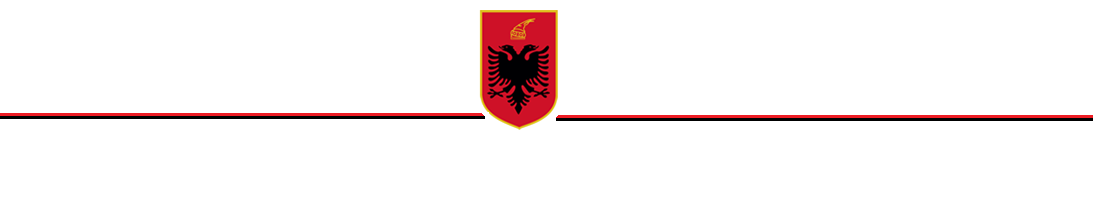 R E P U B L I K A  E  S H Q I P Ë R I S ËKËSHILLI I MINISTRAVEVENDIMPËRMIRATIMIN E NDRYSHIMIT NË SIPËRFAQE TË EKOSISTEMIT NATYROR “KORAB - KORITNIK” SHPALLUR “PARK NATYROR”Në mbështetje të nenit 100 të Kushtetutës dhe të nenit 36 të Ligjit nr. 81/2017 “Për zonat e mbrojtura”, me propozim të ministrit të Turizmit dhe Mjedisit, Këshilli i MinistraveVENDOSI:1. Miratimin e ndryshimit në sipërfaqes të ekosistemit natyror “Korab - Koritnik”, shpallur me status “Park Natyror” (kategoria e IV e zonave të mbrojtura), nga 55550.2 ha, në 53850.00 ha, sipas hartës bashkëngjitur në Shtojcën 1 dhe sipas tabelës së koordinatave në Shtojcën 2, bashkëlidhur këtij vendimi dhe që janë pjesë përbërëse e tij.2. Kjo zonë përfshin sipërfaqe me pyje, bujqësore, heterogjene bujqësore, kullota, shkurre, inproduktive dhe zona urbane. Mbulesa e tokës brenda sipërfaqes së Parkut Natyror “Korab - Koritnik”, jepet në Tabelën 1 më poshtë:Tabela 1. Sipërfaqja e PN-së, e përshkruar sipas mbulesës.3. Parku Natyror “Korab - Koritnik” ndahet në tre nënzona ruajtje e administrimi, si më poshtë vijon:a) Nënzona Qëndrore, me sipërfaqe 8454.7 (tetëmijë e katërqind e pesëdhjetë e katër presje shtatë) ha, e shënuar në hartë me ZQ.Kjo nënzonë përfshin habitatet kryesore pyjore, shkurre dhe përcaktohet si zonë me vlera të larta e të rralla për trashëgiminë natyrore e biodiversitetin dhe në të zbatohet shkalla më e lartë e mbrojtjes, që siguron një territor të pashqetësuar. Në këtë nënzonë lejohen kërkimi shkencor, zhvillimi i veprimtarive ekoturistike të lira në natyrë.b) Nënzona e Përdorimit Tradicional dhe Zhvillimit të Qëndrueshëm, me sipërfaqe 41722.6 (dyzetë e një mijë e shtatëqind e njzetë e dy presje gjashtë) ha, e shënuar në hartë me ZPTQ.Kjo nënzonë përfshin tokat pyjore, bujqësore, kullotat dhe territore ujore ku mundësohet vazhdimi i veprimtarive tradicionale si punime për shëndetësimin e pyjeve, aktivitete bujqësore, kullotje, grumbullimi dhe kultivimi i bimëve mjekësore e aromatike, me përdorim të balancuar të tyre dhe nuk lejohen ndërtimet e veprimtaritë ekonomike që shkaktojnë ndryshimin e gjendjes natyrore të ekosistemit natyror. Në nënzonën e përdorimit tradicional dhe zhvillimit të qëndrueshëm, zbatohet shkalla e dytë e mbrojtjes, që siguron një territor me ndikim të ulët dhe kontroll të veprimtarive ekonomike, sociale, agrobiznesit, argëtuese, sportive e ekoturistike, ndërtimi i infrastrukturës sipas planeve të zhvillimit urban e turistik, të miratuar nga Këshilli Kombëtar i Territorit (KKT), të cilat nuk cënojnë integritetin ekologjik të ekosistemit natyror dhe respektojnë funksionet e zonës së mbrojtur, vlerat ekologjike dhe ato të peizazhit natyror e kulturor.c) Nënzona e Rekreacionit me sipërfaqe 3672.7 (tre mijë e gjashtëqind e shtatëdhjetë e dy presje shtatë) ha, e shënuar në hartë me ZR. Në këtë zonë përfshihen pjesët e habitateve pyjore dhe ujorë. Në të zbatohet shkalla e tretë e mbrojtjes, që siguron një territor me ndikim të ulët dhe kontroll të veprimtarive turistike, si mundësi shëtitje në natyrë, shërbime turistike, në mënyrë të tillë që respektojnë funksionet e zonës së mbrojtur, vlerat e tij ekologjike dhe ato të peizazhit natyror, në mbështetje të studimeve urbanistike të miratuar nga KKT-ja.  Zonimi dhe sipërfaqet në Parkun Natyror “Korab-Koritnik” jepen në Tabelën 2.Tabela 2. Zonimi i brendshëm i PN-së.4. Aktivitetet shfrytëzuese të burimeve natyrore, të cilat ndodhen brenda territorit të Parkut Natyror dhe që janë pajisur me leje mjedisore dhe/ose vendim të KKT-së deri në datën e hyrjes në fuqi të këtij vendimi, do të lejohet të vazhdojnë ushtrimin e aktivitetit nëse përmbushin kushtet e parashikuara nga Ligji nr.81/2017 “Për zonat e mbrojtura”.5. Zonat urbane brenda perimetrit të zonave të mbrojtura, të identifikuara në Vendimin nr 10, datë 28.12.2020 në Këshillin Kombëtar të Territorit, do të jenë pjesë e Planit të Menaxhimit të zonës së mbrojtur duke u harmonizuar me rregullat e parashikuara nga Planet e Përgjithshme Vendore dhe Planet e Detajuara Urbane të miratuara. 6. Ministria përgjegjëse për zonat e mbrojtura, në bashkëpunim me ministritë e linjës, me bashkitë, me publikun e interesuar, shoqërinë civile dhe me pronarët privatë, pronat e të cilëve shtrihen brenda territorit të zonës së mbrojtur, miraton Planin e Menaxhimit të Parkut Natyror dhe objektivat e ruajtjes së zonës, të hartuar nga specialistët e fushës në bashkëpunim me Agjencinë Kombëtare të Zonave të Mbrojtura brenda dy vitesh, nga data e hyrjes në fuqi të këtij vendimi.7. Administratat e Zonave të Mbrojtura të Qarkut Kukës dhe Dibër kryejnë funksionet menaxhuese të Parkut Natyror “Korab - Koritnik”.8. Me hyrjen në fuqi të këtij Vendimi, Vendimi nr. 898, datë 21.12.2011 i Këshillit të Ministrave, “Për shpalljen Park Natyror, Korab - Koritnik”, shfuqizohet.9. Ngarkohet Ministria e Turizmit dhe Mjedisit, Agjencia Kombëtare e Zonave të Mbrojtura dhe organet përkatëse të qeverisjes vendore për zbatimin e këtij vendimi.Ky vendim hyn në fuqi menjëherë dhe botohet në Fletoren Zyrtare.                                                                                                          KRYEMINISTËR                          EDI RAMASHTOJCA 1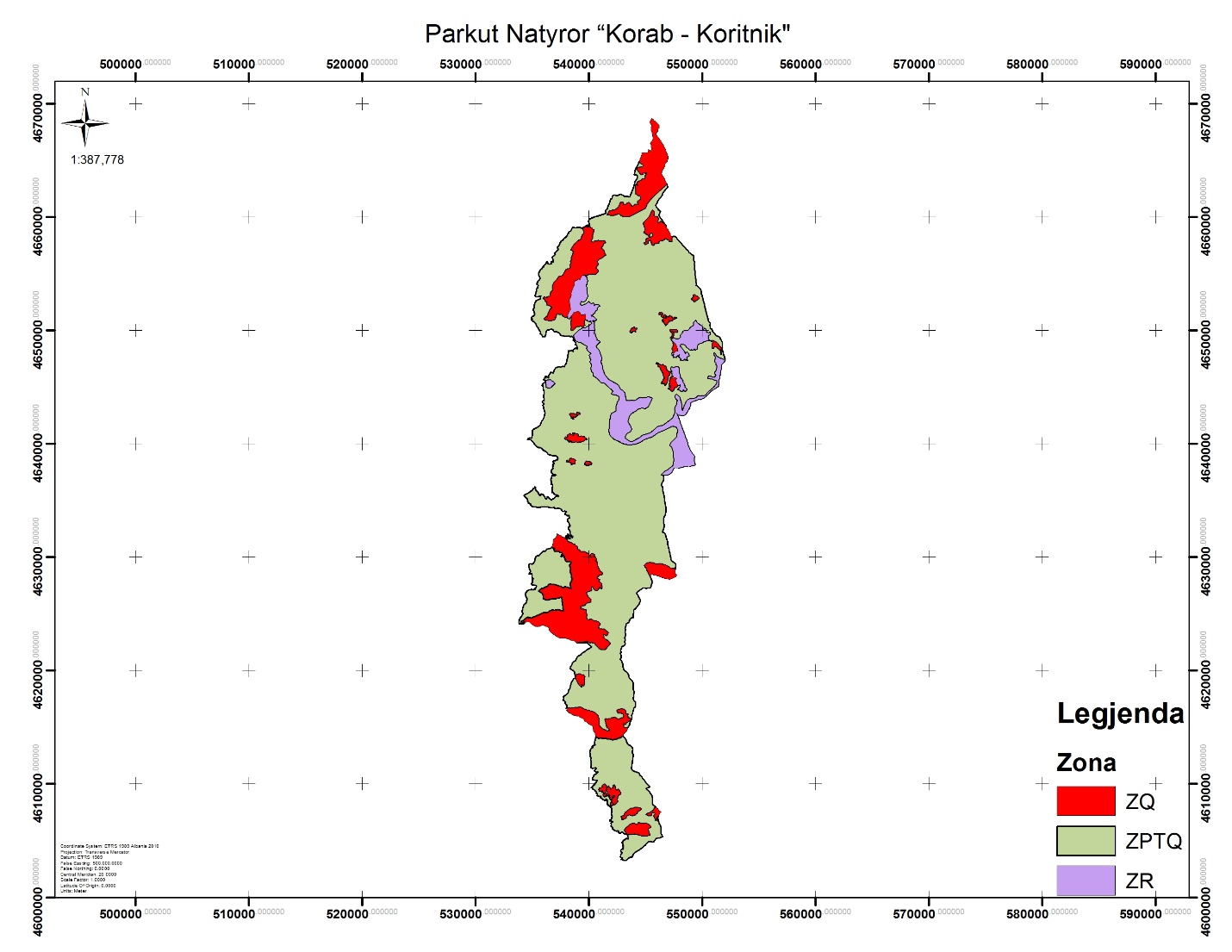 SHTOJCA 2MbulesaSip. në haPërqindjaBujqësore6.10.01Pyje11271.121.03Siperfaqe heterogjene bujqësore5335.69.95Sipërfaqe pa/ose me vegjetacion të pakët6038.0211.26Kullota12162.27Shkurre & Bimësi barishtore29691.655.39Zona urbane291.580.08Total53850100.00ZonimiSip. në haPërqindjaZona qëndrore8454.715.70Zona e përdorimit tradicional dhe zhvillimit të qëndrueshëm41722.677.48Zona e rekreacionit3672.76.82Totali53850100.00PikaXYPikaXYPikaXY1535476.6834654060.295515355814654837.84101536040.764655796.522535456.7874654073.75752535560.2114654861.85102536061.7564655811.983535443.7674654082.49953535551.2864654875.34103536078.894655818.144535437.724654086.80354535544.1264654890.01104536102.6254655825.75535434.4264654087.9155535543.4174654913.54105536122.9984655837.856535420.6234654092.54856535543.2944654938.25106536140.7164655850.637535411.1234654102.69957535539.6414654960107536147.7934655867.928535396.4734654119.10158535539.5564654977.06108536157.4174655893.849535391.2694654136.33459535548.2774655004.17109536173.0264655917.1810535390.3334654166.14160535554.7534655034.32110536194.064655929.3411535391.034654184.18861535561.4354655075.53111536208.4474655944.0712535393.7294654195.57762535565.1454655120.65112536221.4184655966.7213535405.0884654207.40263535567.5324655159.23113536229.3744655996.5214535419.1734654223.43264535583.8954655169.36114536232.3154656016.6715535434.8754654232.82665535596.9674655183.27115536227.1924656047.3216535448.1334654238.77666535609.4554655201.95116536226.494656062.1417535458.4214654248.14467535620.6734655238.61117536233.8634656065.418535465.7494654258.96768535634.444655283.77118536243.2154656063.6319535469.1394654269.77169535643.2654655298.7119536260.5344656053.9120535470.5594654281.05570535655.874655307.31120536276.4224656053.4321535466.5444654296.72571535672.2684655313.82121536287.5164656066.822535460.5774654308.95372535684.4634655323.49122536302.6424656074.9223535453.1634654315.2973535693.0914655332.73123536319.934656067.8424535449.194654322.62574535698.444655350.66124536332.5874656060.7125535449.1464654331.4575535703.7894655368.59125536337.9964656050.8426535451.5624654340.28876535713.8794655388.56126536342.1444656035.6727535467.2364654355.07577535734.2594655411.43127536344.9844656019.1628535488.3044654373.81378535750.434655420.75128536359.8434655993.5329535513.3264654389.13779535765.3724655433.23129536372.64655977.7930535528.6724654403.88280535781.4314655452.08130536376.7254655964.6131535541.8344654428.95481535798.7094655468.56131536382.954655941.5232535552.0974654443.22482535818.4484655478.32132536395.8164655916.5233535561.9044654450.13783535838.4414655498.01133536422.54655898.334535577.6054654459.53284535845.9054655504.85134536442.4354655891.2635535585.4494654465.45585535853.7154655516.06135536466.4024655878.9636535591.3354654468.73586535879.0294655558.44136536479.0824655869.8537535607.0594654482.69187535887.9094655579.99137536492.5684655859.7638535618.6874654498.27188535899.5734655601.17138536517.9764655860.0539535639.6994654540.25289535914.1464655611.27139536541.184655867.7440535650.4244654560.40890535953.6014655632.77140536590.6784655890.5541535656.6854654579.35791535968.1924655641.28141536611.8084655894.542535659.5054654605.84792535977.6194655650.13142536633.9854655899.5343535664.2734654636.26993535984.1874655665.69143536647.6794655905.5144535665.6314654659.80994535993.7964655681.48144536661.3124655916.7945535665.0624654675.00595536001.5824655694.81145536678.0844655931.2846535658.5564654696.54596536006.7514655705.46146536684.3374655939.8247535653.044654717.10997536006.5424655723.32147536680.9144655960.9648535648.9624654745.03598536008.3114655741.87148536661.7074656006.8349535627.2664654796.88599536015.354655762.47149536655.0954656028.9950535605.8984654818.546100536023.754655779.77150536652.6814656054.37151536650.1184656092.457201537369.2264657565.54251537856.5754658203.35152536651.044656104.115202537386.154657583.63252537870.9044658209.5153536656.2664656109.999203537393.9394657599.19253537884.0474658216.82154536677.9564656111.312204537396.2634657606.26254537896.7914658225.12155536711.4474656099.527205537405.7534657627.48255537906.7794658233.8156536768.7834656085.903206537411.2414657646.87256537933.0484658250.03157536813.4514656068.954207537412.7534657651.23257537951.1134658259.12158536828.8394656065.958208537415.674657657.71258537959.4714658263.45159536849.9074656075.204209537419.2854657666.08259537963.7444658265.45160536864.34656078.819210537426.5154657694.28260537968.5584658268.34161536828.0054656204.901211537427.2724657699.93261537973.194658273.32162536811.8084656276.363212537426.7434657710.74262537976.4884658281.97163536798.4074656357.307213537425.9154657718.42263537979.3844658292.37164536782.6974656426.521214537426.0254657727.36264537981.9294658300.4165536761.5594656461.568215537427.4584657733.96265537983.5594658307.95166536744.4764656507.691216537430.0994657740.56266537984.1944658312.59167536765.8184656534.179217537434.1384657750.78267537986.7144658319.66168536786.8984656544.863218537439.7574657759.75268537989.0484658324.57169536855.3274656583.607219537449.454657772.19269537993.5384658331.06170536949.3944656659.536220537462.434657788.25270537996.8554658336.18171537008.1584656730.438221537480.4144657810.46271538006.0684658342.5172537037.2574656769.411222537487.5564657828.63272538015.7844658346.27173536961.7144656842.218223537494.8394657846.55273538034.934658353.67174537032.3724656911.735224537499.9444657857.85274538054.7834658366.03175537089.0674656973.253225537512.4154657871.4275538063.3584658372.2176537130.4614657031.43226537522.1434657880.64276538074.1164658383.77177537139.0094657039.196227537543.914657903.54277538082.1544658398.27178537173.4944657070.156228537565.6914657923.99278538085.0234658413.48179537197.5654657079.398229537590.1944657941.03279538087.894658429.17180537225.4874657094.587230537600.2344657949.41280538088.6874658445.45181537277.984657134.042231537622.4944657972.08281538088.644658454.27182537281.0574657203.7232537635.4844657980.48282538090.0814658460.65183537275.1284657235.396233537653.8914657987.68283538093.2484658466.3184537236.8414657309.61234537672.0694657994.95284538101.0594658477.12185537213.8064657397.033235537688.3794658003.24285538144.7454658539.1186537220.8394657400.324236537702.8454658011.65286538192.7034658605.38187537244.0814657414.561237537720.2324658025.71287538200.274658615.96188537261.454657423.18238537731.974658038.27288538209.0234658634.38189537278.2244657432.678239537742.4684658052.78289538211.6744658644.44190537292.9174657444.812240537774.9154658101.96290538211.3834658652.77191537302.3114657454.565241537796.5954658141.03291538209.3274658669.17192537309.0454657464.892242537803.1794658151.61292538207.5344658689.07193537314.0234657472.27243537813.5264658159.21293538207.5714658693.68194537316.0574657478.456244537823.7174658166.71294538208.8724658700.61195537317.4784657488.755245537833.7154658173.43295538210.7344658705.67196537319.7814657499.942246537837.4264658178.55296538216.114658715.58197537323.2684657510.252247537840.1494658184.44297538220.7834658724.55198537327.5694657517.391248537842.2914658188.57298538226.3394658730.9199537340.4644657534.808249537844.6244658193.87299538229.2664658734.33200537349.8464657546.62250537847.9484658197.81300538237.8274658741.44301538249.8164658752.779351539304.7784659058.29401539616.8994659175.79302538263.0644658767.799352539309.1054659058.51402539618.9394659177.87303538286.394658756.475353539321.324659055.25403539620.8114659180.82304538320.6324658756.875354539328.0264659052.15404539622.3354659182.83305538376.7344658777.416355539334.1384659049.64405539625.1554659185.08306538417.1394658817.66356539340.8314659048.89406539628.2164659186.5307538471.3684658998.368357539346.5364659048.92407539632.3414659187.59308538488.5514659040.549358539351.8384659050.52408539636.4724659187.61309538491.094659044.456359539357.1294659054.27409539640.9624659186.69310538516.7664659083.964360539363.2054659058.22410539644.984659185.78311538521.7864659105.11361539367.9134659060.6411539648.7584659185.56312538545.294659101.663362539377.7284659064.44412539653.1144659187.58313538566.5414659100.603363539383.6194659066.47413539655.5844659189.13314538587.8074659102.374364539393.0534659068.05414539659.1114659191.73315538638.8494659101.353365539400.254659068.45415539662.6354659194.69316538698.5684659092.749366539404.9754659067.88416539665.8124659196.48317538758.8534659085.729367539411.3584659066.27417539669.1074659198.26318538810.5044659083.562368539416.9084659065.72418539672.7524659200.75319538853.2944659083.062369539421.1574659065.86419539677.6884659204.42320538872.4674659084.392370539425.2834659066.82420539685.5524659212.46321538930.8294659090.132371539428.8184659067.78421539691.0674659218.25322538942.9164659092.257372539431.5274659068.86422539695.1854659220.51323538952.6424659094.368373539435.4134659070.52423539701.1944659222.31324538961.4784659097.357374539439.7624659073.72424539707.3264659223.4325538973.2624659100.95375539446.9394659078425539712.1354659224.49326538984.464659103.657376539452.9424659080.97426539717.4844659224.67327538996.2534659105.486377539456.5874659083.46427539722.8394659223.92328539006.8694659106.72378539461.4154659085.49428539727.4054659223.63329539020.4494659105.619379539467.4244659087.4429539730.3954659223.65330539032.564659103.334380539473.1984659089.08430539733.6894659225.55331539055.5784659103.167381539477.4914659091.76431539735.5674659227.44332539075.6364659104.454382539485.9784659093.85432539738.224659231.38333539092.7414659106.312383539495.2594659099.6433539743.8294659241.44334539106.3144659106.387384539496.894659100.01434539749.4334659252.45335539125.4944659106.493385539504.4764659106.81435539752.7164659256.23336539145.8494659107.488386539513.4034659114.7436539754.7484659258.75337539162.6754659106.307387539518.6564659120.86437539758.6724659260.65338539184.5244659104.076388539527.4594659127.79438539763.0754659261.31339539204.0194659100.46389539535.8094659132.39439539767.7934659261.8340539225.4854659096.267390539546.6344659138.56440539771.5694659261.98341539237.3064659093.001391539556.1784659142.84441539774.874659262.63342539246.3714659090.307392539577.6684659155.5442539778.0134659263.43343539251.3024659087.982393539580.2844659157.16443539784.2834659267.85344539261.394659078.043394539585.24659159.31444539794.954659272.21345539271.8724659067.909395539590.354659161.05445539802.7984659275.79346539278.44659061.477396539599.3344659164.87446539810.0684659277.39347539283.3354659058.369397539602.4764659165.83447539814.3864659279.18348539287.6694659057.217398539607.6634659166.96448539817.5274659280.18349539294.3614659056.666399539610.1754659168.07449539821.4634659280.01350539300.4584659056.896400539613.7774659171.22450539824.6184659278.65451539827.3754659278.08501539966.5434659248.28551540008.1784659810.63452539829.734659279.073502539965.5734659245.93552540009.6214659816.23453539831.6764659282.808503539966.1794659242.99553540012.5474659820.65454539834.4064659287.135504539968.9694659236.73554540017.2514659823.62455539837.7284659291.074505540068.584659314.09555540021.6724659824.53456539842.4314659294.236506540056.944659325.54556540026.0864659826.61457539845.7634659296.411507540044.9944659350.96557540030.494659830.46458539851.6594659297.424508540038.0264659365.625585400344659835.77459539857.5564659298.241509540034.54659380.29559540036.6224659841.66460539862.2764659298.464510540028.824659396.72560540040.734659845.8461539867.0064659296.922511540021.8174659417.75561540046.6224659847.3462539869.974659294.587512540017.3024659433.41562540053.14659849.69463539872.9354659292.056513540012.7714659452563540061.3484659852.09464539874.9164659289.519514539997.8824659475.92564540067.5274659855.06465539877.6864659286.791515539993.4014659485.7565540073.7084659857.74466539881.4314659285.44516539989.9144659493.52566540080.7724659860.72467539886.5444659285.665517539987.44659503.3567540089.614659863.13468539890.2744659287.058518539986.3584659513.59568540096.3814659865.81469539893.2094659289.818519539986.3174659520.93569540104.6264659868.8470539895.7514659292.577520539986.7484659531.72570540111.1054659870.89471539899.4494659298.384521539984.5114659543.14571540116.9814659875.33472539902.9644659301.829522539975.0654659561.21572540120.7964659878.88473539909.0594659302.451523539972.5184659576.88573540125.7754659885.38474539912.6024659302.079524539968.9844659593.025745401344659891.89475539915.3674659300.135525539965.9734659603.79575540140.1664659897.22476539916.9564659297.4526539957.5554659614.03576540148.6944659902.26477539917.9574659294.27527539954.064659623.32577540160.1694659907.91478539919.5484659291.339528539953.0194659633.6578540175.8014659919.19479539921.7184659290.175529539951.9834659642.9579540193.8394659929.49480539924.6654659290.78530539948.4994659650.23580540205.9814659938.96481539927.2154659292.166531539947.464659660.03581540214.5884659947.24482539930.3634659291.988532539948.3974659668.36582540222.0314659952.77483539932.9354659289.454533539952.2864659676.22583540229.4834659956.73484539935.1144659286.723534539956.6824659681.63584540236.944659959.91485539939.4494659285.571535539961.5664659687.54585540244.4074659961.13486539943.1964659283.829536539967.424659695.9586540252.2864659959.21487539945.9584659282.472537539971.7994659704.26587540261.7564659954.17488539950.0984659280.928538539975.6854659712.61588540273.1894659949.93489539952.6664659278.982539539980.0484659723.9589540285.7694659951.56490539953.4644659277.027540539983.4324659734.21590540298.3484659953.2491539953.0944659272.909541539988.2994659743.06591540313.2764659956.82492539953.5054659269.776542539991.6784659754.34592540325.064659960.02493539955.884659267.241543539994.0814659764.16593540334.8594659966.35494539958.2434659266.667544539992.184659769.98594540346.64659977495539964.6944659263.815545539992.1514659774.97595540358.7444659986.08496539966.8574659262.396546539993.8884659780.86596540372.8614659994497539968.444659260.641547539997.0964659787.64597540386.9874660000.35498539969.2434659257.902548539999.4284659792.65598540403.8714660005.93499539969.2584659255.158549540003.244659796.79599540417.6214660009.15500539968.2964659251.429550540005.8574659803.57600540430.9744660013.14601540453.3474660021.894651541262.1734660275.18701544220.7934663711.88602540471.4634660032.267652541275.9414660275.26702544182.3834663736.84603540490.1064660039.722653541286.2644660275.81703544076.4764663751.18604540500.414660043.701654541317.884660276.14704543983.8574663749605540512.1954660046.708655541328.4774660280.32705544108.484664261.02606540524.4914660046.288656541344.3774660285.7706544271.224664527.44607540537.2844660044.891657541356.1164660296.35707544460.0324665005.74608540552.5084660048.408658541367.8874660301.71708544646.2224665563.36609540567.244660051.922659541382.5724660312.97709544659.2614665670.26610540582.4834660052.01660541404.6954660343.01710544847.5684665729.64611540598.194660056.999661541422.324660356.05711544933.6574665702.06612540612.4334660060.02662541441.1334660367.92712545074.1584665712.55613540627.6324660067.946663541454.0794660373.87713545160.584665719.01614540643.3364660073.425664541468.1584660388.06714545183.6574665782.81615540666.3794660085.316665541457.1994660583.05715545211.7024665829.2616540696.2814660101.655666541478.7444660642.07716545241.0944665896.25617540715.4254660107.644667541529.0044660690.3717545240.8334665973.82618540734.114660107.752668541590.4174660735.49718545294.5364665960.87619540747.8644660110.281669541652.4784660933.74719545314.3394665937.5620540762.094660116.242670541729.0674661102.41720545349.8524665916.19621540779.2584660123.689671541841.7024661356.43721545387.3314665894.89622540790.9744660126.455672541894.7294661581.42722545410.9774665885.25623540809.6344660130.972673541983.6984661655.34723545432.6334665879.52624540826.7884660140.87674542098.5664661897.22724545465.8034665916.93625540849.354660150.798675542136.2574661933.66725545487.1694665956.23626540870.4664660155.819676542205.9334661951.42726545508.5854665987.7627540887.1734660157.875677542511.2064661923.22727545519.7774666007.86628540900.9384660158.445678542609.1124661950.26728545516.4634666055.95629540915.2154660155.588679542656.9564661997.98729545498.3824666168.17630540941.7654660156.231680542681.4084662011.69730545488.6464666215.1631540959.9334660160.746681542798.6334662024.8731545478.774666283.96632540976.6084660168.191682542867.0594662004.76732545468.0654666326.61633540990.344660174.639683543041.8264661910.67733545396.794666553.59634541003.594660179.125684543111.8734661872.96734545443.1724666611.98635541016.3474660184.098685543156.2514661851.19735545526.7014666717.12636541039.8354660203.831686543207.9294661841.71736545567.1164666792.24637541055.0214660213.717687543249.6864661846.86737545653.3124666898.64638541075.1144660225.592688543291.3524661866.71738545583.0374667248.56639541089.3284660233.513689543323.2614661874.25739545567.9564667419.98640541103.5274660243.884690543528.8184661816.19740545506.894667566.41641541114.7834660253.257691543588.5874661805.18741545482.484667616.42642541128.5054660261.176692543944.6194662660.59742545460.134667698.99643541142.234660268.604693544009.014662989.39743545468.3024667784.98644541156.4764660271.136694544029.6884663031.99744545490.8464667955.35645541171.7134660272.205695544062.6254663112.84745545503.2564668087.76646541190.4094660270.354696544074.3634663195.57746545482.164668154.57647541203.2054660268.469697544130.7144663266.11747545454.6524668197.93648541216.474660270.506698544247.5284663448.1748545375.1764668338.88649541234.1574660273.058699544255.394663650.87749545348.3044668395.74650541248.4054660275.101700544240.1474663686.69750545343.7574668444.93751545428.784668576.161801546802.0344665831.3851546002.5154660828.61752545510.7114668700.211802546830.9954665753.32852546053.964660751.15753545540.924668720.942803546863.6724665674.32853546126.444660662.56754545548.9914668713.862804546909.4874665584.9854546214.9944660602.21755545673.7134668626.813805546945.2544665486.35855546266.1624660571.06756545772.0514668521.859806546973.5784665372.37856546308.5274660517.11757545818.594668481.538807546992.9394665278.14857546239.9734660389.5758546005.7954668298.758808546991.7884665195.57858546211.6824660319.84759546105.3274668204.932809546977.3314665123.42859546164.944660176.14760546172.2984668112.311810546946.2784665062.53860546229.1014660074.76761546182.234668055.008811546918.5864664942.8861546280.394659988.04762546170.5534668012.8812546862.5614664846.36862546348.1694659894.1763546177.2994667922.517813546711.664664672.07863546431.9644659788.18764546187.4934667899.072814546687.2524664564.62864546563.2874659600.81765546180.2134667871.521815546598.694664309.03865546618.2384659517.29766546167.3774667851.47816546543.554664227.42866546665.3314659437.47767546147.4594667832.547817546480.2964664115.55867546735.0384659327.36768546121.6864667807.713818546433.74664004.66868546798.0414659232.9769546098.3774667766.451819546393.7774663866.33869546841.9784659119.83770546084.4464667733.473820546429.5284663788.79870546901.9564659014.16771546087.7194667707.032821546493.4664663668.52871546990.3744658868.66772546081.7634667684.767822546555.0134663564.46872547029.784658802.44773546085.3494667640.166823546617.5744663441.62873547101.9884658675.42774546062.5984667583.873824546691.934663283.2874547181.6474658538.5775546037.0834667554.139825546747.314663186.48875547171.4324658461.64776546025.3764667541.533826546818.94663037.81876547171.8364658359.24777546016.8284667526.599827546853.3154662968.62877547287.1474658318.78778546000.5274667495.17828546878.1434662904.61878547353.6754658287.03779545988.1874667459.069829546917.6584662783.89879547460.6594658302.03780545971.274667432.904830546940.2474662662.97880547550.3754658300.69781545942.5934667436.999831546872.3774662577.03881547646.5374658284.95782545927.8284667434.401832546716.7074662409.5882547693.1184658222.45783545922.3724667427.318833546577.0464662240.7883547735.5374658141.25784545916.9674667412.404834546514.3564662154.7884547811.1394658040.73785545919.064667392.247835546468.864662000.1885547918.8434657943.09786545924.8184667336.808836546450.0124661954.97886548005.7274657828.14787545933.3544667288.316837546393.5134661881.47887548148.9144657689.31788546081.3364667079.171838546339.5824661804.44888548219.2884657599.64789546120.5194667020.745839546266.5244661716.27889548300.2714657507.98790546175.7994666943.467840546201.9334661628.19890548487.4244657314.41791546244.6854666868.067841546143.9344661542.05891548576.5324657212.47792546330.9134666746.079842546074.4334661460.33892548631.7764657149.61793546362.9624666675.541843546051.8744661420.9893548748.954657040.37794546523.2454666452.825844546019.7984661358.08894548818.2094656932.96795546574.464666352.29845545983.0654661247.25895548876.0534656851.34796546625.9984666244.406846545951.3384661199.78896549058.64656695.51797546628.1874666193.099847545920.5314661118.98897549212.9424656643.6798546698.3894666118.244848545885.9154661047.13898549250.5134656598.52799546754.7634665981.575849545896.2134660963.57899549242.2624656557.41800546786.0014665889.858850545961.064660888.98900549244.4474656393.12901549217.2734656295.692951551531.3694649421.811001550280.124644177.54902549225.1284656183.39952551567.2054649321.421002550199.7914644123.17903549311.3114656054.212953551609.8534649249.411003550087.8014644059.93904549316.2584655954.186954551673.4514649128.171004549991.9244644022.3905549272.1144655859.735955551712.2924649019.611005549911.5094643974.79906549317.074655748.862956551745.0044648937.431006549799.0344643930.88907549316.974655657.324957551748.8264648791.411007549733.6674643954.46908549321.5084655504.948958551754.3354648727.441008549692.9294643953.45909549319.0514655375.527959551757.4444648619.781009549548.4674643900.76910549333.7084655253.451960551771.1074648401.381010549459.4414643865.59911549356.8964654981.168961551782.0364648297.581011549384.5934643839.85912549400.3414654600.92962551796.5924648190.261012549342.3074643824.14913549427.264654471.049963551841.8294648044.831013549271.9614643798.18914549430.1474654291.945964551852.7734647990.751014549104.0084643742.06915549455.584654108.077965551901.1724647834.141015549026.8934643706.5916549444.5644653986.495966551927.5124647753.741016548957.6224643655.93917549541.2574653954.284967551948.5564647655.741017548963.0944643595.13918549644.2114653907.064968552004.9764647464.641018548958.4734643514.91919549752.1934653769.144969551956.3194647348.71019548955.9634643435.23920549810.9084653680.922970551904.5674647259.851020548921.3024643321.57921549893.9424653413.583971551839.7434647168.321021548844.7374643125.4922549925.7754653225.556972551763.4434647074.71022548719.2964642930.59923549971.854653109.403973551703.0924646997.131023548691.1244642877.15924549995.1124653020.767974551681.7824646872.761024548603.8174642750.83925550040.3734652877.414975551652.824646724.251025548570.4924642697.84926550053.574652785.038976551638.6344646602.11026548526.2784642638.26927550078.6624652687.031977551600.5084646445.271027548480.6544642579.78928550106.9894652549.489978551590.0234646369.221028548403.0594642539.98929550127.7924652449.906979551561.3244646266.221029548308.7294642528.56930550165.4824652276.306980551548.2354646163.41030548220.764642527.94931550187.0084652178.137981551539.3594646039.721031548160.1164642520.47932550213.0074652081.317982551529.4494645891.161032548097.4744642537.21933550242.7824651933.486983551515.6394645781.711033548025.4874642538.48934550308.2564651764.903984551464.714645690.761034547927.2244642546.6935550394.7154651453.414985551466.524645648.981035547835.3794642599.44936550436.0674651288.518986551453.6824645433.971036547744.0634642692.57937550469.3984651153.43987551451.2614645312.071037547779.8014642600.38938550504.9584651025.045988551426.3014645206.211038547824.1024642454.57939550551.9734650857.242989551392.2454645120.491039547833.944642422.74940550638.1314650730.179990551344.3554645040.41040547877.8594642309.73941550696.714650658.556991551262.3284644984.021041547912.3544642210.64942550664.5764650459.532992551160.7974644932.031042547963.5864642083.17943550679.0324650399.899993551102.4674644884.91043547990.2984642005.31944550708.9574650193.856994551011.6544644833.181044548019.9874641920.83945550835.9754650125.219995550851.9314644733.941045548058.9014641805.92946550895.9314649930.64996550764.2154644665.841046548078.0744641750.05947550994.9884649809.284997550675.4444644562.921047548133.2174641616.68948551129.6244649654.738998550582.7934644475.581048548154.6924641549.64949551232.5624649563.593999550440.7024644339.241049548180.7234641479.23950551428.2864649480.1451000550336.6574644230.591050548214.6274641385.431051548283.0114641216.6131101547674.2524637892.511151546590.3744633105.321052548315.3444641098.7121102547575.0044637895.521152546590.3774632980.031053548371.4064640965.4761103547488.7974637890.811153546607.9024632883.921054548411.3264640832.3161104547434.394637773.681154546613.2094632791.641055548442.9564640774.7361105547396.9814637709.021155546607.2494632689.961056548471.744640689.3531106547333.8664637607.471156546601.594632585.111057548492.134640631.2451107547289.6084637522.541157546575.284632515.351058548536.0424640506.9831108547237.4464637457.371158546541.4444632411.551059548590.5514640359.2381109547161.3434637403.581159546478.4384632226.981060548612.0934640316.0311110546993.1354637304.31160546672.0924632165.441061548628.0794640261.181111546886.7674637258.611161546736.9414631989.461062548648.4594640204.4081112546790.6874637236.061162546798.9724631809.21063548713.8974640072.1941113546718.1784637236.811163546870.1254631584.051064548728.7684639907.5921114546555.6554637268.191164546901.1574631452.641065548750.8064639788.7041115546586.9124637059.311165546925.6564631337.031066548793.4774639714.5831116546588.924636975.461166546920.6674631220.021067548834.8364639628.6841117546579.9324636910.461167546947.6044631133.541068548878.6464639513.1531118546545.2514636787.151168546972.3674631029.311069548957.8144639384.31119546535.5344636745.161169546994.8964630923.731070548997.0664639319.7971120546487.6434636678.391170547018.7454630829.811071549037.0614639270.5041121546461.3314636618.611171547049.2884630683.581072549075.8684639210.0971122546420.4614636535.841172547066.3754630602.281073549116.454639150.0391123546394.9224636426.61173547103.9054630469.621074549178.1614639076.9331124546404.9184636325.571174547120.8814630352.331075549243.1584639000.6281125546488.5774636162.751175547143.0444630255.481076549282.7894638960.341126546513.1394635984.961176547170.2864630142.811077549294.3714638874.7441127546517.2744635872.361177547187.0254630045.91078549275.0974638757.5641128546550.0234635726.081178547212.4624629929.241079549269.7714638669.6531129546606.0564635526.961179547229.9334629837.621080549272.7384638556.3671130546623.5744635476.891180547248.14629731.731081549279.0024638445.1111131546635.6084635375.151181547369.2324629634.181082549303.7264638367.0761132546638.7474635287.341182547444.6474629577.111083549324.7984638296.2881133546649.8994635208.421183547516.7914629516.821084549338.94638164.2691134546655.6774635041.661184547601.0134629464.621085549260.3294638117.8551135546669.5024634938.361185547668.5524629390.781086549196.1754638105.4651136546688.4844634799.521186547647.5244629190.511087549124.7524638080.541137546719.3434634705.891187547631.314629036.091088549065.6734638063.9761138546738.7214634598.211188547613.7894628946.411089548932.6644638033.8491139546759.4714634513.131189547603.0414628858.171090548859.2064638025.0551140546767.2294634426.31190547593.6614628754.61091548776.6184638027.7971141546781.3454634350.261191547585.6114628650.521092548720.8774638020.0031142546780.234634092.181192547695.8474628500.181093548592.6444638011.3651143546765.1364633999.931193547735.9794628394.011094548403.1584638013.921144546753.4164633849.761194547645.0994628277.161095548339.9914638007.6271145546732.2594633778.341195547573.3074628241.031096548274.984637978.3061146546698.944633708.361196547439.7064628182.061097548182.3624637949.4931147546680.954633662.641197547306.6874628118.591098548098.1024637925.3581148546617.6644633598.41198547102.4944628043.451099547937.5834637866.6681149546588.4524633384.331199547020.1984628066.571100547849.2174637865.6381150546599.3894633258.961200546932.4074628084.341201546887.6034628091.7561251544144.0424625500.091301542757.0064621515.211202546826.5994628104.2771252544041.6054625427.161302542778.7774621440.581203546695.7394628139.5351253543979.4144625378.841303542814.084621305.781204546606.3894628154.9011254543919.844625302.471304542838.3084621201.811205546467.3314628189.7991255543950.0644625192.921305542821.5554621121.481206546360.7874628227.4561256543934.9454625095.731306542760.9484620993.731207546113.4564628346.2971257543914.5924625013.821307542835.5734620924.741208546044.9364628367.9911258543889.9994624887.761308542854.434620853.951209545902.0824628399.4051259543904.3254624702.441309542931.2594620646.471210545782.3664628420.7681260543827.1434624670.561310542991.9964620542.991211545561.1234628469.2631261543741.8074624650.011311542992.0864620491.821212545445.8154628486.9731262543684.4734624642.731312542983.8594620425.571213545447.0394628449.9431263543664.4064624616.31313542997.1444620352.431214545442.8534628343.5241264543601.2614624469.481314543013.6394620287.81215545428.6314628212.6451265543561.7994624349.451315543036.8744620212.391216545490.2264628092.4381266543520.2874624255.821316543056.6014620097.251217545529.294627987.0511267543414.1344624202.991317543104.2864620012.61218545552.2284627903.1741268543312.2794624167.411318543167.7874619967.31219545572.4214627816.3551269543273.4684624137.321319543242.5024619947.531220545552.7174627747.3291270543262.9654624062.061320543292.6154619915.831221545511.9874627643.3961271543252.5544623978.851321543331.6624619845.91222545471.0724627507.6831272543227.9734623885.421322543389.1044619809.791223545422.3084627357.1111273543195.4384623793.491323543429.1814619730.871224545388.8594627309.6231274543171.9194623745.331324543477.4974619648.881225545289.2194627276.9771275543178.0834623693.011325543490.8634619614.371226545148.5994627275.6061276543212.5564623629.641326543485.2174619511.811227545045.4584627270.9671277543185.8814623557.091327543511.1124619454.261228544868.9954627280.0281278543184.044623419.481328543550.9724619403.431229544758.9544627311.2941279543197.6574623338.581329543591.9824619360.211230544683.3094627263.0511280543214.0964623204.821330543656.9694619278.141231544513.2244627144.6481281543222.6594623170.141331543723.3524619201.121232544393.9324627049.8561282543221.6074623101.341332543785.1864619139.921233544212.3634626895.0691283543201.4284623016.161333543837.9994619080.731234544216.8334626772.3461284543159.984622882.851334543855.6974619026.431235544278.1664626686.0051285543171.2144622781.381335543884.954618831.491236544324.8964626592.6151286543172.2134622684.011336543890.9014618729.161237544389.6564626495.9941287543164.9364622581.531337543888.2044618619.591238544449.0764626403.5451288543151.9414622498.811338543873.4394618501.141239544465.8544626348.7031289543169.7284622374.141339543881.8734618435.611240544473.4564626286.611290543153.6864622263.081340543897.644618308.261241544519.1924626199.0291291543121.0434622225.921341543941.1114618221.971242544538.3644626143.1561292543067.8684622202.291342543986.74618112.691243544493.0344626082.6211293542974.4834622166.541343543965.7854617999.731244544465.4084626045.7281294542889.4554622106.021344543944.2564617916.921245544460.6954625950.4171295542864.9634622004.921345543926.0294617811.671246544428.0734625898.0181296542818.154621912.031346543919.264617733.791247544398.2054625851.7881297542808.6674621828.571347543917.7814617576.341248544301.4354625731.5921298542811.1744621726.731348543917.0784617500.131249544248.1314625662.1751299542816.674621595.281349543943.5054617411.791250544188.3884625577.6021300542771.8384621557.51350544090.0964617240.711351544096.8874617179.9291401543818.0724612920.841451545514.7564609014.081352544108.7454617115.7681402543807.6764612870.441452545540.7954608959.081353544109.9384616995.6521403543811.5744612762.531453545567.7854608890.61354544097.3494616900.7791404543852.2284612656.631454545590.5184608789.791355544049.0614616798.0821405543906.2154612564.651455545597.4644608502.421356543956.8614616694.3471406543900.5614612481.761456545595.6654608229.521357543922.3644616600.2771407543860.7754612364.611457545636.3494608180.141358543889.5624616496.9661408543850.3644612234.611458545795.8014608040.691359543856.0644616373.8021409543842.7474612139.491459545890.6084607965.321360543857.6064616263.7461410543837.7454612034.651460545980.8784607893.341361543850.6194616227.4141411543823.7474611838.421461546064.1564607831.061362543762.8344616111.61412543780.5024611791.351462546130.6974607728.91363543758.9524616066.2671413543775.4964611719.041463546185.0324607663.911364543778.3744615954.5661414543773.0234611683.31464546252.0114607592.451365543773.5484615846.0231415543779.4784611594.471465546336.2364607516.961366543748.1164615745.9731416543745.9144611476.871466546269.7374607444.221367543703.7724615645.4391417543738.4254611373.291467546204.2474607341.581368543662.1324615531.7421418543779.5484611249.741468546151.1184607256.821369543607.5884615428.9371419543891.7264611167.391469546108.1464607163.191370543571.2754615320.2931420543980.4754611135.341470546074.6064607043.461371543564.5154615253.0061421544100.1064611086.981471546077.444606970.21372543530.1044615162.9071422544200.0894611044.481472546081.9814606920.771373543466.2494615056.3261423544309.844611015.321473546094.7014606805.021374543390.1784614964.9491424544362.3684610992.121474546125.2714606735.791375543400.224614867.0721425544413.734610966.781475546206.0434606505.11376543398.7484614830.6311426544441.15846109291476546277.0444606371.971377543340.9234614740.261427544458.8094610890.041477546326.9934606259.461378543325.9434614685.8431428544467.6554610845.961478546346.3074606202.531379543296.7454614648.1951429544500.3184610790.241479546360.7474606132.311380543214.8514614568.3941430544545.3514610741.291480546346.1844605927.61381543133.0774614501.031431544631.5454610654.71481546339.4034605827.771382543066.6694614443.371432544726.8424610502.861482546340.5784605749.21383543035.4464614375.0061433544846.39946103791483546368.8134605618.811384543009.1054614216.4691434545017.9934610127.971484546380.5494605574.41385543062.7984614161.2611435545154.7734609972.011485546423.5894605492.961386543149.4544614081.5631436545259.9644609913.951486546475.0264605426.881387543202.9754614029.7931437545301.7324609848.821487546499.9564605353.341388543252.2614613932.4621438545332.3434609798.91488546450.4854605341.131389543272.8924613868.3781439545348.2874609758.861489546398.464605332.321390543305.7174613738.0711440545346.8364609724.181490546306.5154605286.281391543375.0444613566.8841441545255.5354609691.111491546222.1564605236.351392543463.0184613464.7111442545194.184609665.521492546164.1164605221.391393543539.5384613426.1731443545150.3594609647.231493546078.2734605219.61394543577.3224613408.0891444545061.8574609610.281494545992.0434605217.011395543664.9384613359.6251445545032.6744609571.311495545925.7814605203.811396543745.5214613312.9311446545142.3614609490.551496545801.1134605056.671397543776.9794613258.5241447545280.0364609369.371497545766.6224604998.221398543826.3644613186.861448545354.3174609250.11498545715.6534604921.161399543861.2884613107.3561449545384.9854609161.021499545605.8474604897.931400543849.2784613013.5481450545460.0524609099.451500545496.3264604907.241501545315.9914604919.4411551542920.9374603517.671601543004.924604331.851502545234.5424604938.0781552542905.0624603521.91602542979.524604335.031503545184.2294604895.6881553542897.1254603516.081603542966.824604341.381504545128.834604812.7551554542879.6624603514.491604542966.1854604359.791505545053.6084604704.9841555542827.8044603527.721605542969.364604383.291506544922.8234604574.0791556542815.6334603531.421606542971.94604403.611507544861.4634604526.0041557542796.0544603532.481607542982.064604416.941508544827.4844604512.6451558542789.1754603556.31608543003.654604424.561509544798.064604471.5561559542782.8254603582.221609543023.974604434.721510544757.7834604430.871560542780.1794603594.41610543033.4954604443.611511544679.3974604367.781561542762.1874603609.211611543033.4954604467.111512544628.314604335.1721562542773.34603612.391612543027.1454604492.511513544571.8264604300.1191563542778.0624603629.321613543016.354604508.381514544504.1934604233.9791564542786.5294603662.661614542987.7754604521.081515544406.2244604171.1921565542788.3814603689.211615542980.1554604531.241516544318.9854604118.5851566542787.7464603710.171616542973.8054604557.911517544270.2824604097.1171567542793.4614603748.91617542967.4554604587.541518544211.0924604067.3251568542802.9864603770.491618542978.0384604600.771519544125.3554604022.1441569542809.3364603801.611619542994.4424604605.541520544044.8474603959.5591570542814.4164603826.371620543008.2014604612.941521543973.3374603885.4361571542822.6714603844.791621543012.4344604624.061522543907.6254603790.4771572542857.5964603861.31622542994.9724604641.521523543862.3344603714.2771573542877.9164603872.091623542980.6844604652.11524543835.2814603651.2531574542877.2814603886.71624542978.5674604674.861525543810.884603587.731575542875.3764603907.651625542984.3884604700.791526543716.6224603547.2131576542893.7914603926.71626543000.9954604748.621527543634.964603538.5941577542901.4114603943.851627542969.6694604759.631528543570.0694603521.1731578542895.0614603967.981628542940.0354604762.171529543501.7234603470.9011579542886.514604000.221629542915.4824604793.51530543435.0764603419.2051580542860.2634604008.691630542913.7884604816.361531543403.9444603391.7111581542835.714604024.771631542921.4084604845.141532543355.0094603344.5751582542816.2364604047.631632542929.8754604867.161533543270.0894603274.531583542795.074604067.111633542939.1884604891.711534543176.3954603253.8651584542785.7564604092.511634542953.5824604914.571535543114.2514603273.5191585542785.7564604112.831635542971.3624604933.21536542925.0264603353.7231586542787.4546041451636542980.6754604948.441537542816.644603349.9651587542802.694604173.791637542989.9894604966.221538542822.0234603358.1291588542828.094604196.651638543008.6154604986.541539542827.4524603362.1121589542844.1764604218.661639543042.4824605009.41540542835.3594603366.1091590542866.194604244.061640543063.6494605034.81541542846.7324603370.6211591542887.3564604261.841641543083.1224605064.431542542862.5464603378.6161592542907.6774604273.71642543113.6024605081.361543542874.8874603387.0841593542922.9174604284.71643543139.0024605095.761544542882.7584603397.0071594542936.344604283.591644543181.0714605132.151545542886.6444603410.3621595542950.9454604277.881645543196.9464605145.91546542901.8874603418.1831596542954.124604248.031646543223.4044605160.721547542915.6464603445.171597542969.9954604255.021647543247.7464605182.951548542928.8754603468.9831598542989.684604270.891648543276.3214605215.751549542934.1674603486.4451599543001.7454604295.021649543290.084605232.691550542932.054603503.3791600543015.7154604325.51650543315.484605218.931651543351.4634605193.531701542231.6254605937.161751541935.7134606734.741652543381.0964605176.5971702542204.1084605968.911752541920.8794606729.721653543403.3214605169.1881703542170.2424605989.021753541908.5114606726.691654543421.3134605166.0131704542136.3754605994.321754541900.0924606726.141655543439.3054605163.8971705542104.6254606005.961755541888.6954606726.571656543457.2974605164.9551706542085.5754606045.121756541876.7934606728.481657543448.834605222.1051707542065.4664606075.811757541867.3634606731.381658543442.484605327.9391708542065.4664606111.791758541858.934606733.311659543426.6054605382.9721709542074.9914606142.481759541858.4634606733.451660543426.6054605410.4891710542074.99146061701760541851.3014606741.81661543416.8374605433.8381711542074.9914606199.631761541859.7914606747.611662543410.4874605460.2971712542059.5974606215.441762541826.0964606798.31663543404.1374605483.581713542032.9274606220.521763541826.4924606798.791664543389.3214605511.0971714542006.2574606225.61764541841.8774606805.151665543370.2714605548.1381715541977.0474606244.651765541842.4824606805.41666543350.1624605566.131716541944.0274606272.591766541837.8754606819.011667543313.124605571.4221717541935.1374606301.81767541838.4564606820.341668543269.7294605578.831718541950.3774606333.551768541842.3794606827.271669543199.8794605595.7641719541968.1574606371.651769541847.5574606831.491670543146.9624605611.6391720541965.6174606404.671770541853.484606835.231671543108.8624605622.2221721541961.8074606432.611771541860.1484606838.721672543062.2954605630.6891722541955.4574606464.361772541865.0734606843.691673543037.9534605651.8551723541944.0274606513.891773541872.8994606856.991674543026.3124605671.9641724541936.4074606565.961774541878.4044606864.531675543024.1954605699.481725541942.7574606595.171775541889.8754606868.541676543004.0864605732.2891726541960.044606652.221776541899.5414606869.581677542963.874605740.7551727541969.1754606657.461777541903.3164606873.91678542921.5364605752.3971728541996.014606669.061778541906.02446068771679542883.4364605758.7471729542013.3984606677.851779541918.714606885.291680542800.114605727.5091730542027.6564606679.511780541924.6134606892.441681542786.144605709.7291731542041.9294606678.811781541930.9244606897.611682542778.524605679.2491732542049.8694606676.491782541936.0424606903.561683542735.344605664.0091733542057.4024606676.131783541939.1874606907.921684542687.084605675.4391734542065.7254606676.181784541945.7464606930.41685542659.144605703.3791735542073.6334606679.391785541945.8664606938.421686542640.094605740.2091736542079.96646066811786541947.6234606942.871687542613.424605764.3391737542097.0084606686.821787541950.2694606947.921688542598.184605780.8491738542086.5784606691.21788541954.4014606952.981689542603.264605812.5991739542078.624606696.581789541959.4284606957.451690542594.374605840.5391740542063.7314606700.941790541962.6834606960.141691542575.324605868.4791741542052.8214606702.851791541966.8184606964.61692542530.8694605876.0991742542040.414606707.221792541969.3314606966.481693542490.2294605867.2091743542028.984606713.081793541975.7934606978.341694542463.5594605854.5091744542022.5054606718.961794541984.5024606990.471695542433.0794605836.7291745542012.0584606726.31795541987.7274606998.191696542398.8424605854.6151746541996.1764606731.151796541990.9654607003.541697542387.24605865.1981747541982.764606737.981797541996.0034607006.231698542325.8174605869.4311748541970.8444606742.351798542001.6364607008.631699542272.94605878.9561749541958.9484606743.271799542005.7674607013.991700542252.7924605909.6481750541948.5534606741.731800542006.3264607019.911801542008.0654607027.6241851541981.4624607438.671901541833.0754608007.221802542010.7094607032.971852541981.8944607449.531902541831.0514608014.611803542016.924607038.3361853541982.3324607459.41903541828.5254608022.991804542021.0554607042.8021854541981.7594607472.721904541827.4894608030.881805542024.294607048.7441855541980.7134607482.091905541826.4264608043.211806542024.8264607058.8151856541978.6774607491.461906541824.8834608053.071807542022.6864607073.9941857541980.5264607514.171907541822.0514608059.651808542020.8654607080.4981858541981.864607540.331908541820.2424608064.091809542019.6254607093.8891859541984.7174607560.091909541818.4384608067.631810542020.8384607103.8251860541985.1314607573.911910541817.2364608069.991811542022.954607109.7091861541988.5234607603.971911541815.1454608071.751812542027.4144607122.1441862541996.1054607628.891912541812.7664608072.041813542027.1744607129.7811863542001.3344607649.641913541809.4964608072.021814542026.2024607133.5361864542004.1744607672.161914541803.2694608069.611815542024.0794607140.9271865542002.3254607683.411915541797.0374608068.11816542023.1514607147.141866542002.2254607700.581916541790.8014608067.171817542023.1194607152.471867542001.5414607715.971917541785.1474608068.321818542024.3264607163.2971868542001.4994607723.081918541776.5054608072.421819542025.6594607175.6421869542001.4374607733.741919541760.7174608078.541820542024.4134607185.4071870542002.5574607745.591920541755.064608080.291821542024.3854607190.1451871542003.0784607758.031921541748.8194608080.251822542024.654607195.7731872542001.7414607783.481922541743.474608080.221823542024.6224607200.511873542001.6934607791.781923541736.93946080791824542021.6244607204.9351874542002.2424607799.481924541731.8794608080.151825542018.9284607208.4721875542006.1644607817.641925541725.3154608084.561826542011.0514607216.0581876542008.34607827.531926541715.1494608095.161827542000.4784607237.5331877542008.9344607835.511927541707.354608107.551828541997.7364607249.0651878542008.924607837.851928541703.4164608119.661829541998.2894607256.1751879542007.1744607847.481929541703.6554608129.731830541998.2544607262.0981880542004.3574607855.731930541706.8984608134.191831541998.8214607266.8391881542001.9954607864.171931541711.9324608137.481832541998.7954607271.2811882541999.144607870.791932541715.7814608139.871833541997.5674607278.0841883541997.5964607873.41933541719.3294608143.151834541995.7494607283.9961884541993.7024607878.251934541722.5724608147.611835541993.6374607289.3141885541987.8444607884.261935541722.5464608152.051836541991.524607295.521886541979.8814607890.631936541720.444608156.481837541989.4084607300.8381887541963.4374607907.311937541715.0746081601838541987.5974607305.5651888541951.9764607919.091938541699.2574608170.571839541983.4054607310.8711889541943.2694607929.031939541684.9394608179.661840541979.5074607316.771890541937.6214607936.531940541668.8054608190.11841541977.1034607321.1981891541936.3954607938.611941541659.5684608194.21842541974.9864607327.4041892541932.2934607947.461942541649.7374608198.281843541977.5834607339.4451893541926.9564607962.371943541638.7144608202.961844541978.0154607350.3051894541915.4494607982.041944541625.2894608211.761845541975.9414607366.0861895541907.484607989.41945541616.324608220.891846541974.3834607378.4151896541897.5514607993.291946541609.4374608229.191847541975.2934607392.2391897541882.6714607996.651947541605.4434608234.591848541975.2274607403.591898541856.4044607998.971948541604.914608241.011849541976.6584607412.9751899541844.5114607999.891949541605.1014608250.881850541981.5434607424.8481900541837.5594608002.811950541608.2394608264.961951541610.8814608279.2832001541601.90746085982051541377.1064608604.61952541614.5074608294.6022002541601.8914608600.762052541373.3554608610.991953541618.8864608308.1972003541601.6744608603.922053541371.154608612.831954541621.7344608321.0192004541593.3224608609.392054541368.24608614.161955541623.164608331.392005541578.0094608619.372055541366.1524608614.651956541622.2054608342.3392006541572.0294608625.652056541363.74608615.051957541620.0554608354.4662007541567.444608631.152057541360.3724608615.361958541618.2014608366.5942008541563.4394608637.842058541356.8064608615.341959541613.9934608374.862009541559.2464608643.542059541352.4724608614.621960541612.1724608381.3632010541554.8564608648.842060541340.1554608609.771961541609.734608392.62011541548.4894608653.542061541333.1054608605.941962541605.8054608403.2362012541542.3264608657.262062541329.6894608603.531963541600.9834608414.7552013541536.3684608659.792063541319.9624608598.561964541596.4654608425.0912014541528.8224608662.912064541310.4814608594.591965541594.044608433.3672015541525.3354608666.362065541298.3114608592.151966541593.4034608440.7652016541522.9414608669.112066541285.8384608590.61967541592.2044608449.3342017541520.9434608672.052067541274.5584608588.461968541593.8984608456.2532018541518.1594608673.812068541261.2394608585.061969541596.5534608468.1112019541515.5814608674.392069541254.6654608584.041970541598.4094608489.8332020541512.6094608674.372070541246.0564608583.561971541600.974608517.9752021541508.8584608671.982071541240.8144608583.621972541602.134608531.5512022541504.7284608666.832072541234.0994608584.631973541603.5394608544.8822023541503.1624608663.462073541228.7434608585.991974541602.5134608551.0452024541501.6024608659.112074541226.0714608587.311975541599.5224608554.2352025541500.6444608653.582075541221.2674608589.681976541596.7854608556.4392026541499.2924608647.452076541215.3024608593.51977541593.3114608557.6532027541499.5394608638.972077541210.9214608597.321978541590.8354608557.6382028541499.3734608633.442078541209.2224608600.071979541586.384608557.1192029541498.0524608621.992079541208.4174608602.241980541581.9274608556.3532030541494.7774608605.982080541207.5964608606.341981541577.4744608555.5872031541491.0644608597.082081541208.6674608610.431982541571.5274608556.0462032541484.7794608587.572082541210.424608615.581983541564.8254608558.7222033541453.6714608554.462083541213.564608620.821984541558.114608563.6172034541436.4294608538.332084541215.7174608624.761985541550.6444608569.9892035541420.9244608521.462085541216.1814608626.821986541548.6314608575.4052036541415.5324608511.562086541216.3244608629.51987541547.6214608578.8532037541412.5964608505.382087541215.9964608631.41988541547.6054608581.5672038541409.1424608503.142088541213.4424608634.541989541548.0854608584.2842039541404.9334608502.862089541211.3594608638.481990541550.7974608586.2742040541400.7094608505.312090541209.9034608643.681991541553.5194608586.7832041541396.1864608516.632091541208.6054608648.881992541556.7384608586.8012042541390.4154608529.672092541206.1854608656.291993541566.5014608587.9232043541386.3934608540.012093541204.4174608660.541994541576.4074608587.982044541384.1164608548.392094541201.86246086641995541588.2874608589.2332045541382.5794608557.262095541199.4724608666.21996541592.6414608590.0482046541382.5214608567.382096541195.9944608667.951997541596.5964608591.2552047541382.734608574.042097541191.614608669.751998541598.7714608592.0572048541383.6824608580.712098541190.6854608669.91999541600.7424608593.8452049541382.9014608587.362099541186.3574608670.252000541601.9194608595.8252050541380.3864608594.012100541179.7814608669.782101541173.9114608670.1582151541055.6724608884.832201540771.8784608953.052102541162.344608670.4072152541055.8834608891.242202540766.6544608957.212103541154.2494608671.7822153541054.64608899.132203540762.1754608960.892104541147.1854608673.6242154541052.8414608903.562204540756.4534608965.542105541143.9554608674.3812155541048.854608908.722205540752.7214608968.732106541137.844608675.8152156541046.3564608911.672206540751.0774608970.832107541135.4654608676.3722157541038.4154608914.582207540748.6164608972.82108541131.3314608678.6382158541025.2954608913.772208540745.7554608974.362109541128.2274608680.912159541018.614608913.482209540742.6124608975.62110541125.5924608684.3682160541012.4224608912.952210540738.164608976.462111541123.8264608688.3062161541005.7294608914.152211540733.1124608976.762112541123.0944608691.6962162540999.2524608915.112212540726.5784608976.722113541122.8344608695.5632163540993.7044608915.282213540710.0914608975.152114541122.4064608701.0872164540989.3464608915.262214540702.9044608976.12115541122.0164608708.0172165540981.8314608912.842215540696.9514608977.792116541121.6784608714.0292166540978.2784608910.652216540691.9774608978.622117541120.8314608723.6562167540975.9134608908.472217540688.9124608981.162118541119.994608732.1782168540972.5574608906.282218540688.3114608982.442119541120.2724608738.182169540964.4414608905.252219540688.1084608983.332120541121.8274608743.3992170540959.8934608903.642220540688.2984608984.612121541125.1184608750.052171540955.9354608903.032221540691.184608985.352122541127.1514608754.7982172540949.2864608900.082222540694.9034608986.312123541128.4024608757.8062173540941.3184608899.742223540696.6874608986.542124541128.0664608761.122174540934.8774608900.192224540700.6494608986.562125541127.264608763.4832175540927.9264608903.112225540704.024608985.992126541124.3994608764.8882176540922.2194608905.052226540709.5664608986.222127541122.0174608765.6642177540917.54608907.492227540714.3084608988.412128541112.9334608766.7332178540911.7954608909.192228540718.6464608991.992129541102.8224608768.0572179540905.0964608911.372229540722.8594608997.022130541095.8924608767.2282180540889.7164608915.972230540724.1524608999.322131541089.3594608766.4012181540882.2744608918.42231540725.3184609003.282132541078.6754608763.9722182540872.3464608922.292232540726.094609006.832133541070.6214608763.4672183540865.1434608925.952233540726.1294609014.062134541064.8124608763.1032184540860.9184608928.642234540726.1164609016.332135541051.7234608765.3972185540858.1724608932.572235540726.6984609018.52136541045.5694608767.5332186540851.9534608937.472236540727.5824609019.892137541036.4354608771.232187540846.2414608940.42237540732.1364609023.642138541029.874608775.932188540841.5184608943.582238540734.3014609026.222139541021.3044608784.1712189540835.0654608946.012239540736.0674609029.192140541016.2984608793.6162190540826.6334608948.182240540737.2394609032.162141541014.284608800.0192191540820.1774608951.352241540737.2194609035.712142541014.2464608805.942192540814.2224608953.292242540734.2154609041.422143541015.6984608811.8692193540809.0094608955.482243540729.4024609051.662144541020.3344608823.9852194540805.5374608956.452244540726.5744609061.312145541027.4174608841.2952195540802.074608956.432245540725.5494609067.422146541031.0774608850.9382196540798.1114608955.912246540727.34609072.962147541036.5434608859.8832197540792.6744608953.912247540730.4524609077.982148541040.1554608865.7922198540787.9814608951.912248540735.9334609084.32149541048.2864608872.9932199540782.5444608949.92249540742.3934609090.972150541052.2244608877.212200540777.0934608950.362250540745.7034609094.152251540747.9134609095.7382301540635.8354609243.582351540330.7914609823.732252540749.4044609097.4512302540640.5274609245.832352540334.6984609833.622253540750.194609098.4822303540644.7214609248.572353540336.62646098432254540750.2634609099.6672304540649.8984609252.792354540343.5174609850.442255540750.0984609100.852305540653.3364609257.742355540354.8244609865.312256540749.1414609101.7922306540654.7984609261.942356540362.6864609876.22257540746.6034609102.2512307540656.5124609265.412357540372.0614609882.182258540744.2224609102.9482308540660.2144609267.652358540384.9034609888.172259540742.0724609104.7522309540664.6594609269.892359540398.2484609892.682260540741.1914609106.4832310540667.3594609274.12360540408.6314609895.72261540740.0724609108.1352311540669.5734609276.582361540417.5364609897.232262540738.8744609109.7862312540670.2994609279.552362540425.4374609901.222263540737.5194609111.1992313540669.7924609281.762363540431.8524609905.212264540735.534609112.532314540665.3254609283.472364540438.7664609908.72265540733.1494609113.3062315540661.1084609284.682365540444.74609910.212266540731.4794609114.3232316540654.1584609287.62366540449.1374609913.692267540730.2824609115.7372317540650.4314609289.82367540448.6084609919.612268540729.4794609117.5482318540648.9194609294.472368540444.1244609924.522269540729.1934609120.5862319540648.624609303.62369540440.1434609927.952270540729.4254609121.8112320540648.08346093112370540435.1884609928.412271540732.1374609125.1622321540644.5734609318.632371540428.7454609929.362272540736.4684609129.9232322540640.0854609324.032372540418.3214609933.752273540738.1414609131.9062323540635.8464609329.182373540409.3864609937.642274540738.5254609134.0792324540533.5334609390.622374540404.2314609948.932275540738.4184609135.5592325540501.7594609449.842375540404.194609956.332276540736.5274609137.0282326540360.9424609528.892376540404.144609965.212277540731.6764609136.7052327540253.6634609647.72377540410.5254609974.622278540719.6874609137.2292328540202.5724609687.322378540418.4064609982.062279540709.1864609137.4662329540213.6714609691.352379540426.2934609988.522280540703.5354609138.422330540223.5614609693.872380540436.16646099942281540699.2674609139.9752331540233.9664609692.942381540446.0534609997.022282540694.8354609145.2192332540242.8744609693.982382540463.364610001.552283540692.2114609150.7082333540251.2744609697.482383540482.1494610006.592284540689.874609157.9192334540261.6674609698.522384540491.534610011.582285540689.1164609165.4042335540273.5524609698.592385540500.4244610015.082286540688.0754609174.282336540287.9244609696.692386540508.8034610022.042287540686.8014609180.6872337540295.8624609694.272387540516.1894610029.482288540685.294609185.1192338540303.294609694.312388540520.6134610035.422289540681.8144609186.8262339540306.7534609694.832389540524.5244610044.332290540677.3544609187.2942340540311.1834609699.792390540531.3954610055.222291540672.6494609187.2672341540311.1554609704.722391540535.8024610064.122292540668.4274609189.4642342540310.124609712.612392540543.0914610088.832293540666.6774609192.4142343540304.6094609723.922393540548.4854610098.242294540663.9144609199.3062344540299.5854609736.722394540554.8664610108.142295540663.134609206.4562345540297.0264609751.512395540561.1044610116.372296540660.8594609214.0912346540298.4214609767.82396540567.064610121.312297540656.6244609218.5082347540301.2844609787.052397540578.5574610130.842298540646.1714609227.8232348540308.1764609794.492398540586.0394610138.782299540632.154609238.3792349540317.5264609804.912399540588.7844610143.732300540632.3784609241.8342350540323.4194609813.822400540592.9134610149.282401540596.0614610153.0422451540301.6074610540.812501540555.6264610849.182402540601.5944610155.2442452540303.6174610553.252502540595.3724610875.782403540605.3524610156.2522453540304.4524610563.322503540621.9384610896.312404540608.7084610158.2452454540307.984610569.852504540649.8474610923.12405540612.2554610161.6192455540316.2694610575.232505540656.1164610935.372406540616.5934610164.9982456540321.2984610579.12506540662.3844610947.642407540624.2964610168.9892457540328.1134610582.42507540668.654610960.312408540628.6334610172.5652458540333.7114610590.722508540673.754610969.022409540633.944610179.8962459540338.1114610600.82509540682.0354610974.982410540638.8664610184.4632460540340.6394610605.742510540691.1024610982.532411540643.8014610187.4512461540345.6164610611.362511540697.8024610988.492412540649.7294610189.8522462540349.6244610613.892512540703.7044610995.632413540656.2564610191.6652463540354.0324610622.52513540706.4364611002.742414540661.9924610193.0792464540361.6244610635.452514540709.564611010.652415540666.1424610194.6812465540363.6094610641.082515540713.874611018.972416540668.9084610196.0782466540367.8134610648.052516540715.8264611023.322417540670.8774610198.0632467540379.0614610662.882517540720.5324611031.632418540668.2724610203.3762468540377.9634610668.092518540723.2584611039.932419540667.2614610207.1192469540378.6834610672.042519540726.3934611045.872420540665.454610212.0432470540381.6254610677.242520540731.5074611052.212421540664.2364610216.5742471540388.7934610684.252521540738.2134611056.992422540664.414610220.7192472540395.4054610692.362522540747.4574611062.612423540665.574610225.8572473540400.8074610700.282523540753.0884611065.012424540667.3444610232.0362474540406.9474610708.952524540761.6914611067.132425540668.1244610234.2122475540412.1094610715.642525540774.6324611073.452426540669.2884610238.5592476540416.5264610722.572526540737.8464611079.372427540669.2744610240.9272477540418.4744610728.52527540724.8044611075.82428540660.2094610244.4812478540420.4184610734.922528540717.0944611073.392429540656.2234610248.8982479540421.3754610743.432529540709.0884611070.682430540656.674610257.2872480540421.8334610747.512530540702.5684611067.982431540662.5734610264.2272481540422.2854610755.162531540696.9384611065.292432540667.9894610269.6842482540423.2284610763.552532540691.0124611062.592433540675.3694610278.1132483540425.1794610768.742533540683.0034611060.472434540679.7514610291.4572484540426.6164610777.442534540674.4034611057.762435540685.6344610301.852485540426.3324610783.852535540664.6034611057.112436540691.0364610309.7742486540426.3094610788.052536540654.5014611057.352437540696.9394610316.7142487540428.7574610792.992537540644.694611058.782438540704.8394610320.7062488540432.6794610799.922538540637.2444611061.992439540711.7524610324.1982489540438.3494610804.152539540629.2024611065.792440540720.8874610330.6712490540444.2814610805.912540540619.3684611071.062441540634.6754610345.0522491540450.2144610807.422541540613.0774611080.52442540485.9164610338.3662492540461.844610809.212542540607.9914611086.692443540356.5254610366.2992493540469.9934610812.222543540602.9134611091.692444540316.5334610392.2952494540478.8964610813.992544540593.9764611096.082445540322.2734610467.7732495540487.5434610817.252545540577.4924611105.22446540287.7564610507.3042496540493.224610820.242546540502.914611117.212447540292.2564610512.9352497540500.6194610825.222547540461.0944611190.472448540296.9724610519.7692498540509.0154610828.962548540517.7754611248.482449540298.4354610523.6252499540518.8944610833.212549540584.784611286.672450540299.9654610531.9122500540529.514610838.4525505406124611381.362551540572.7934611449.8532601540356.2444613267.152651540499.0294613446.32552540495.6314611391.6052602540359.714613271.282652540498.8494613448.22553540450.2894611415.6592603540360.3214613275.662653540504.8284613450.442554540360.5064611385.9412604540359.6234613278.822654540509.064613456.452555540290.9194611381.0372605540357.4924613279.992655540513.9614613461.82556540199.9014611457.8192606540354.0514613279.952656540518.8864613465.162557540137.7944611514.4532607540338.8624613277.262657540521.4524613472.142558540189.5244611646.1472608540316.524613275.012658540520.3564613481.062559540180.3814611727.9752609540306.5954613274.92659540517.6054613489.972560540192.3154611977.132610540299.1624613276.672660540512.8624613499.512561540149.3294612147.2982611540289.8044613279.562661540503.0434613521.442562540189.5024612324.8862612540280.1954613285.292662540502.4154613529.912563540159.4984612344.2032613540274.7174613292.062663540504.4654613535.752564540151.2894612367.272614540265.5184613304.662664540508.6354613541.362565540143.7654612388.3592615540257.54613311.242665540515.87746135562566540134.9874612403.4782616540251.8764613316.892666540517.6534613562.642567540124.9464612413.2882617540250.2474613320.362667540517.8324613570.062568540116.8074612430.3992618540250.6894613323.392668540516.9524613577.462569540117.2544612448.9342619540251.7734613325.782669540505.54613583.412570540123.4874612482.0952620540253.0214613327.72670540497.2714613585.432571540123.8114612511.2162621540265.3764613330.552671540491.114613591.722572540116.7494612549.5172622540277.7374613332.912672540486.8174613596.72573540101.5324612606.2522623540283.5964613334.412673540486.4634613604.372574540099.4784612646.3982624540292.7534613339.122674540485.5954613610.712575540099.2754612663.8662625540299.4084613340.472675540481.0164613617.542576540102.1754612687.7232626540303.8554613340.522676540472.8034613623.462577540093.944612713.0392627540309.1084613339.472677540481.3074613642.472578540084.24612731.1912628540313.2484613338.572678540496.9454613721.32579540072.8174612754.0892629540320.7714613337.012679540503.2234613764.142580540065.4134612776.2382630540327.0644613337.812680540519.6474613880.372581540058.7664612801.5732631540334.6574613340.442681540537.1164613949.082582540058.5264612822.2172632540343.694613346.692682540563.5054614036.152583540060.7244612838.1252633540354.1644613356.552683540594.4074614127.842584540092.3674612929.0172634540364.1634613370.852684540600.8294614147.922585540098.1754612952.7212635540374.8314613382.22685540589.6424614174.492586540105.7864612995.162636540382.3884613388.012686540573.9414614206.452587540145.5354613063.1842637540400.0464613399.222687540560.7744614251.862588540185.8874613127.5842638540409.3014613404.622688540551.3944614354.172589540232.4214613195.1572639540414.5824613405.742689540529.3924614485.012590540249.6844613197.7812640540422.1354613407.292690540483.4794614558.212591540263.3264613199.212641540430.6234613414.852691540413.2274614610.662592540271.0954613200.4122642540434.8364613421.412692540372.3544614704.62593540279.1364613205.4282643540439.0594613427.022693540359.4234614906.862594540294.4284613215.2942644540445.5244613431.072694540332.0414615049.762595540308.1654613222.2832645540455.3254613434.992695540271.2484615158.212596540318.4244613227.8022646540463.7184613437.152696540072.3954615243.542597540329.7844613234.2872647540477.3674613437.952697539954.5224615305.872598540336.1994613242.622648540487.8284613439.822698539817.6384615451.762599540340.5594613250.1352649540493.5324613440.992699539718.8554615491.582600540352.3154613263.6132650540498.4264613443.592700539622.4154615533.382701539578.9964615581.2532751538230.5944616251.652801537865.6794617181.312702539564.8034615618.1472752538212.4894616254.172802537861.8854617200.322703539552.8754615642.3612753538171.8614616312.722803537867.5454617216.672704539536.6384615672.8792754538134.8624616364.572804537874.5244617242.562705539514.054615703.3232755538109.1964616409.272805537882.8414617267.152706539491.4864615731.6492756538084.5224616425.532806537891.2974617279.822707539467.9244615754.672757538069.6814616449.842807537891.1514617292.392708539450.7774615772.4712758538052.8094616478.12808537876.5174617298.842709539394.0744615807.3432759538038.0064616499.112809537857.7454617319.82710539364.4354615825.5712760538029.1824616518.22810537838.2264617348.032711539239.7344615865.7452761538031.5984616538.082811537828.8634617356.522712539193.0974615896.8572762538039.7624616575.892812537814.2674617359.662713539164.3044615914.5232763538040.8634616595.12813537802.2884617365.482714539131.1044615946.9612764538037.244616622.192814537788.4394617361.342715539100.2184615962.4852765538023.1144616641.882815537767.8734617365.742716539069.3194615979.0682766537993.5324616681.92816537749.2084617377.432717539032.1434615989.2242767537978.3334616702.832817537728.454617398.372718538971.6874615998.0522768537982.3454616717.552818537707.7434617421.12719538932.5654615993.3632769537992.5474616727.992819537761.1224617520.192720538901.8514615994.0652770537997.9854616738.372820537767.7794617539.612721538867.8144616007.4352771538007.434616745.632821537770.2474617554.992722538845.4584616017.7642772538021.6584616751.362822537770.0944617568.222723538825.2944616021.7652773538030.3274616757.012823537768.8944617580.392724538803.3134616021.1222774538038.1854616764.252824537763.7314617603.452725538784.2514616021.432775538042.0354616774.622825537751.9564617669.842726538767.3554616017.5282776538049.9014616781.072826537748.8764617698.762727538743.0364616014.5982777538055.3674616789.072827537748.8484617716.762728538723.984616014.3772778538056.7984616802.592828537751.8394617736.72729538707.4844616021.5982779538049.4314616821.562829537755.9774617746.642730538694.1464616030.4432780538035.6754616843.642830537773.0844617765.822731538677.0424616044.5382781538030.7174616860.252831537794.5374617782.92732538655.1244616062.8132782538028.884616881.672832537813.5684617792.742733538636.4684616073.7142783538033.3594616906.342833537836.0864617796.922734538615.7374616080.8862784538045.8514616924.752834537871.5574617796.82735538587.4284616090.2262785538056.0264616937.582835537895.4614617803.412736538531.7944616102.3862786538052.5554616962.952836537998.4554617901.912737538520.3464616107.8812787538048.9714616988.872837538027.1834617936.222738538513.7144616113.3192788538007.0284617010.622838538124.5524618052.522739538493.6614616130.5572789537991.4344617019.972839538157.3964618102.352740538461.0554616151.7522790537985.0084617026.252840538223.7634618307.892741538416.6774616183.6632791537972.6694617028.892841538268.2224618385.492742538402.6164616197.7282792537951.95146170352842538320.7594618534.332743538381.6434616208.7352793537940.3454617042.812843538414.4474618890.842744538351.4224616218.3112794537935.0324617055.852844538451.5484618967.252745538332.8374616223.0582795537931.4974617086.782845538483.3664619049.562746538317.8044616235.4572796537918.5814617104.892846538634.8924619295.072747538307.4024616247.912797537898.9574617119.352847538705.6094619314.322748538290.1024616255.9812798537893.1874617137.552848538815.5864619368.862749538277.1764616257.8162799537883.4284617157.292849538781.394619491.362750538254.0754616252.5852800537868.2044617169.032850538764.0064619577.192851538746.7664619650.732901537345.1894622920.962951534004.0944624140.662852538714.5294619728.6132902537285.4174622941.442952533980.6144624166.52853538720.8574619765.1372903537156.2284623015.342953533980.9934624176.332854538712.0464619818.2912904537077.0934623060.052954533967.9354624178.632855538707.2364619879.6862905537005.9644623102.692955533961.4624624167.962856538690.1864619936.8422906536902.1774623150.382956533961.0884624156.922857538572.7474620010.4212907536841.7254623209.452957533960.4224624137.232858538447.8694620083.3892908536737.3064623311.462958533955.7224624127.762859538320.2444620187.0812909536605.5364623429.472959533950.4044624123.62860538365.8064620364.8922910536511.7934623547.912960533942.6954624123.562861538434.5644620448.292911536456.4574623634.22961533936.1464624128.852862538468.2814620540.7172912536460.694623737.482962533933.7574624132.382863538535.2634620666.6092913536443.5084623813.352963533927.2894624136.412864538612.5474620763.3332914536362.1774623834.312964533921.2834624137.392865538683.3344620819.7212915536235.5884623912.222965533905.8474624139.932866538814.8014620891.3672916536105.1114623945.252966533892.8114624137.52867538867.1774621052.0582917535973.9724624008.922967533872.234624137.42868538931.9044621174.5252918535827.2964624016.952968533863.1584624137.362869538990.7554621233.422919535664.6364623925.762969533855.4384624139.692870539056.2044621293.7162920535584.2964623886.592970533849.4544624150.892871539110.1174621322.1252921535540.0364623881.642971533839.8314624179.22872539269.7014621418.5342922535494.2114623873.542972533830.8574624195.72873539403.764621560.8292923535457.8674623867.052973533825.4334624213.992874539538.5194621642.8162924535426.2214623870.052974533824.7624624230.532875539678.2454621729.8882925535400.8464623884.12975533826.4684624245.92876539797.7524621826.7772926535373.9454623887.122976533828.1944624257.142877540007.1964621969.9492927535348.6714623880.692977533832.274624273.112878540157.2664622032.0092928535313.8934623877.372978533833.9854624286.712879540231.6594622118.3212929535291.7524623877.262979533832.7434624298.522880540130.0364622212.6412930535264.8114623888.162980533827.3534624309.722881540028.6464622286.8592931535234.6934623902.192981533826.14624323.892882539916.9714622381.0622932535204.5744623916.222982533826.6064624342.212883539790.4534622454.9882933535092.0624623961.362983533831.8544624361.142884539669.7794622458.6122934534954.7954624081.842984533835.3484624374.752885539507.1584622448.6382935534916.9174624115.092985533840.0254624388.952886539284.014622422.2382936534852.6874624172.652986533841.1584624400.182887539167.3274622442.7212937534723.0984624280.952987533835.1644624413.742888539017.2384622464.2022938534606.8654624297.32988533831.1354624425.522889538873.3974622503.4982939534515.2684624293.92989533825.1514624436.812890538745.8934622547.0792940534464.9594624285.752990533825.1024624447.152891538690.1814622621.7192941534360.5874624210.312991533826.0464624456.512892538571.9894622660.0352942534318.1994624186.472992533822.5594624462.42893538440.7854622679.6792943534286.6454624170.562993533818.5594624472.232894538298.6444622729.6242944534259.0174624160.582994533818.5154624481.592895538178.7914622797.0272945534226.4654624146.642995533816.0994624493.662896538011.7174622829.4832946534179.0684624136.572996533823.2184624494.822897537896.314622855.9252947534144.5114624128.522997533831.7084624493.162898537813.084622845.6972948534093.1374624123.352998533841.5974624492.222899537577.094622866.4412949534053.64624123.172999533845.5434624493.712900537401.2554622877.9552950534025.9014624127.963000533848.4874624498.163001533851.9284624502.1153051534086.594624908.13101534218.8614625740.333002533858.834624505.5943052534098.3984624918.983102534224.6874625762.023003533867.2184624508.5883053534110.2164624927.93103534234.4614625784.713004533875.1184624510.1023054534115.1054624938.763104534249.1564625811.363005533883.0174624511.6173055534120.9554624955.523105534277.6534625844.973006533889.9174624515.5883056534128.7964624969.353106534321.9094625889.493007533890.3844624521.4983057534135.6494624983.163107534350.4384625916.213008533886.8894624528.8673058534139.5414624995.983108534368.1784625926.143009533882.9014624536.2333059534141.4474625010.763109534388.9014625932.143010533876.4444624543.0963060534143.3584625024.553110534407.624625944.053011533869.9914624548.9733061534158.0794625046.293111534429.1724625966.923012533864.5284624554.8563062534183.1344625076.933112534447.8214626002.423013533864.4974624561.2563063534175.2264625077.383113534458.0194626019.013014533864.9664624566.6743064534162.3654625077.413114534463.4354626043.453015533869.3794624574.083065534146.3784625090.543115534473.6244626061.623016533874.7984624577.5523066534134.4344625108.23116534484.6164626077.423017533883.6724624582.0253067534127.9494625120.973117534484.4984626101.843018533894.5334624584.5383068534119.9684625136.693118534489.1384626123.123019533897.4744624589.4763069534115.9494625150.453119534492.9774626146.773020533900.4024624597.3673070534113.8814625169.643120534492.1144626161.733021533911.7124624609.2373071534107.4764625191.523121534485.6994626180.63022533927.1254624631.2683072534102.4834625202.333122534482.454626198.73023533945.9844624656.1723073534097.974625216.093123534484.7534626212.893024533947.1384624662.8733074534101.8674625227.923124534494.9314626233.413025533947.1084624669.1753075534106.7334625243.73125534507.4694626256.313026533943.9064624677.4313076534110.6074625260.463126534514.4924626275.253027533941.4864624687.663077534112.9934625278.193127534520.7514626288.673028533944.64624697.9153078534112.3914625300.833128534528.6414626291.863029533948.9224624703.453079534111.3324625315.63129534530.9784626298.953030533953.6484624707.4113080534111.2944625323.483130534529.3784626302.883031533960.7454624711.3833081534113.2124625335.793131534526.3824626305.353032533965.4694624715.7383082534114.1684625342.693132534528.074626305.313033533969.014624719.33083534118.5654625353.053133534527.4454626331.373034533971.3574624724.4313084534123.9514625363.413134534523.5024626338.43035533974.4884624731.1423085534127.3634625373.273135534518.594626345.753036533979.2174624734.3153086534129.2794625386.083136534514.9884626351.173037533983.1614624736.3033087534130.7094625396.923137534512.6464626358.873038533987.1034624738.6853088534132.6374625407.273138534511.9544626363.043039533990.6374624743.8223089534133.5764625417.613139534510.8654626373.653040533994.1614624750.9293090534133.024625430.413140534511.1194626379.443041534002.0534624754.1173091534132.9434625446.653141534517.0834626392.383042534012.1714624762.0143092534130.4254625456.483142534520.2474626396.933043534032.864624775.8973093534142.6324625514.363143534523.7454626400.513044534053.554624789.7813094534142.5574625530.123144534524.374626429.793045534064.3564624803.6183095534156.2614625557.753145534510.7834626436.073046534068.2344624819.3913096534165.1644625603.223146534500.2224626431.123047534070.1314624836.1393097534187.7244625638.773147534494.4654626428.163048534073.0024624855.8453098534204.3734625670.363148534487.1394626427.253049534072.9044624876.5233099534212.1564625695.993149534476.8924626425.973050534075.7944624892.2913100534218.9654625718.673150534474.6284626427.253151534470.394626445.5413201534502.2984626986.563251535032.5974627138.433152534466.2094626452.0183202534506.1974626997.63252535044.4734627134.553153534456.6834626460.2423203534507.3374627007.053253535057.3434627129.23154534454.874626467.3213204534510.4554627016.133254535068.2094627129.743155534453.0094626484.4413205534513.5864627022.443255535083.4974627135.233156534445.1574626514.5263206534522.2334627032.333256535095.8134627142.183157534433.9414626545.583207534537.2094627041.063257535102.6834627151.573158534423.6894626581.563208534553.7414627054.923258535111.5314627160.473159534418.7644626619.3383209534580.5354627071.593259535121.8884627163.973160534417.5394626627.6013210534612.0684627089.063260535132.2674627163.033161534413.9594626632.3093211534651.1254627103.433261535152.9944627167.563162534409.1684626642.3273212534695.7124627118.213262535170.2814627168.143163534403.1654626657.6553213534717.4044627127.373263535182.9594627173.743164534398.9394626673.5823214534727.6644627130.573264535193.9424627178.593165534394.1484626683.63215534735.1654627132.193265535203.3144627181.593166534386.9574626699.5123216534745.0494627131.453266535211.7124627181.633167534379.7754626713.6533217534756.9194627128.753267535223.0714627182.183168534373.1854626727.7973218534765.6134627128.793268535233.4484627181.743169534371.3564626738.4193219534771.1294627132.363269535230.0184627206.933170534369.5324626747.8613220534773.0724627139.063270535235.8784627220.743171534370.0714626759.0853221534776.9914627145.783271535246.6634627237.533172534373.5374626778.0023222534783.2964627149.743272535260.4524627246.453173534375.2764626786.283223534791.5914627150.573273535259.3664627266.133174534373.2274626801.3313224534796.3534627146.663274535260.2384627289.763175534370.824626808.8013225534799.9484627138.83275535273.9534627313.453176534369.9994626815.0973226534804.7154627133.73276535284.7634627325.323177534373.1274626822.1993227534811.044627133.343277535295.5774627336.23178534381.3874626830.5083228534817.7574627133.773278535305.3944627349.043179534394.7564626844.7473229534823.2684627138.133279535316.1354627374.693180534403.4224626850.6953230534827.194627144.443280535327.674627398.523181534408.5374626855.4453231534831.5084627150.373281535343.8074627430.93182534412.4634626860.9763232534839.7824627155.533282535345.8244627442.723183534414.4054626868.0733233534846.1214627152.413283535348.96546274553184534417.1344626875.9613234534850.8794627149.293284535347.9044627464.083185534420.664626882.2783235534857.6154627145.773285535309.2254627520.133186534426.9614626887.0333236534864.3434627143.843286535296.1394627529.123187534436.8174626892.23237534873.0494627141.523287535286.2664627527.893188534442.3174626898.923238534879.784627138.83288535279.5514627527.073189534446.6364626904.8473239534884.124627140.393289535270.8734627523.883190534448.974626912.7333240534887.2574627145.533290535262.5984627519.123191534455.2614626919.4573241534891.1824627151.063291535255.8894627517.113192534461.1614626925.3923242534904.0514627159.453292535248.3634627520.623193534468.2374626933.3013243534913.4474627157.533293535240.4054627531.613194534476.1034626941.2143244534925.3124627155.623294535233.6644627536.33195534478.8464626945.9523245534938.184627150.763295535221.8074627536.633196534478.8144626952.6453246534950.0274627152.793296535211.1274627538.553197534480.3674626958.5593247534961.884627153.343297535203.6114627540.093198534481.5244626964.4713248534977.1924627153.93298535196.5074627538.083199534484.6594626969.9983249534996.9694627150.563299535188.6154627535.683200534490.1524626978.2943250535010.9944627145.783300535176.3574627537.23301535162.5024627541.8533351534978.9084627779.393401535016.9024628022.313302535146.2614627549.6473352534984.3284627782.123402535016.6354628026.253303535136.3534627555.5043353534989.2544627784.853403535018.3524628028.723304535124.8834627557.4163354534991.964627787.083404535022.0514628029.973305535116.9784627557.7713355534990.4574627791.53405535027.4894628029.013306535107.5134627553.7873356534988.7114627794.943406535033.4194628028.553307535102.0054627548.6423357534988.6814627801.093407535038.3524628029.83308535096.0914627545.8573358534990.1174627810.453408535042.054628031.053309535087.0024627545.8123359534993.0494627816.863409535045.4984628033.033310535075.534627548.1183360534997.4724627821.563410535047.7084628035.753311535061.6784627552.3813361535000.9074627826.253411535046.6984628040.183312535051.7854627555.0893362535004.0864627832.663412535045.2034628042.883313535044.2824627553.8713363535006.5254627839.073413535045.4334628046.323314535039.1584627551.093364535007.2354627845.233414535048.6284628049.543315535020.2074627547.4533365535009.1774627852.133415535049.1064628052.743316535009.9324627547.4033366535011.1364627855.583416535045.6364628055.433317535001.2254627550.1163367535011.854627861.243417535040.6894628056.883318534997.2294627559.1523368535009.0644627875.263418535035.9924628057.843319534999.1354627573.3353369535007.784627885.343419535033.7594628059.83320535000.6474627587.5163370535004.3314627893.73420535032.5094628062.993321534997.8044627604.3343371535002.9134627900.783421535031.254628064.443322534988.8264627622.0063372535001.1074627906.483422535033.6894628069.173323534980.8634627634.2713373534998.7144627910.993423535035.6494628072.333324534968.4654627644.0533374534994.3424627916.093424535037.2134628075.683325534956.5984627646.4563375534990.9484627923.163425535039.3674628079.633326534946.7194627646.4073376534990.1284627929.263426535040.3374628083.373327534934.884627642.9053377534991.4874627934.183427535053.3624628097.163328534922.0714627635.9523378534994.0394627937.543428535059.7484628104.333329534912.2134627631.4753379534998.3784627939.143429535062.4384628109.763330534901.3434627631.9143380535002.7074627942.93430535064.8854628114.443331534891.4354627637.7713381535007.2444627944.33431535065.6164628116.413332534883.4914627646.0993382535012.1824627944.723432535058.1414628119.093333534881.9424627659.8713383535017.1214627944.743433535052.5934628122.413334534882.864627674.1473384535021.2674627945.353434535047.6334628126.523335534887.7274627688.9353385535025.6144627945.373435535043.6654628129.843336534892.144627695.8463386535028.9664627946.773436535040.0954628132.783337534904.4774627698.3673387535031.1164627951.53437535029.2084628136.863338534915.8214627701.8673388535032.6684627957.423438535023.8554628140.573339534926.1654627707.8243389535035.8054627962.353439535021.0644628145.683340534934.0474627712.2913390535040.7234627966.93440535018.4624628152.553341534943.3894627721.1953391535044.4674627968.893441535018.3534628168.763342534951.2664627726.6473392535047.2194627971.663442535018.3184628175.893343534958.6544627731.1123393535047.9884627976.193443535016.5524628183.353344534967.5384627732.6323394535043.4144627982.073444535014.5574628187.273345534974.4464627734.1423395535039.2234627990.713445535011.3374628189.233346534978.8654627739.5773396535032.5964627994.833446535010.3294628193.43347534978.8294627746.9593397535027.3794628000.963447535011.2944628198.083348534977.774627759.4543398535023.8924628007.093448535012.0124628202.763349534976.7444627767.3233399535020.8974628013.483449535011.9884628207.683350534975.9684627774.4553400535018.8984628018.143450535010.4854628211.863451535008.4984628214.3083501534910.8774628581.623551534770.6954628942.493452535002.3024628218.7073502534885.6154628574.123552534757.9954628954.243453534998.3314628222.6243503534862.8024628562.963553534750.0394628965.223454534996.3324628227.2893504534854.1514628554.263554534745.1874628988.033455534993.8414628231.7063505534844.734628541.623555534738.7734629006.893456534989.3774628235.6213506534836.0794628532.913556534734.224629049.423457534983.9044628243.7143507534821.8854628526.553557534721.7094629083.313458534979.9264628249.1073508534803.7214628524.13558534718.1564629102.973459534977.684628253.7713509534780.8084628523.23559534711.1084629130.493460534976.8614628261.9533510534758.6614628527.033560534706.0744629150.153461534978.2224628269.2753511534745.2044628531.683561534704.0224629165.883462534979.9694628275.5823512534726.1774628544.193562534701.4884629179.153463534980.934628281.0983513534717.4654628548.083563534700.4284629193.913464534980.5134628285.4273514534711.1434628548.053564534695.9294629205.23465534978.7134628289.9453515534703.2374628548.83565534689.8934629227.813466534976.5174628294.6583516534713.4034628570.93566534688.8674629235.683467534973.7354628297.9913517534740.1074628604.883567534695.2224629248.993468534968.5874628300.1313518534761.2754628639.623568534697.8014629267.183469534963.6314628303.653519534773.9074628642.053569534692.5484629291.163470534959.8534628308.5523520534780.9814628649.963570534684.1214629317.893471534957.8524628313.663521534784.8364628669.663571534677.6654629345.83472534955.4524628319.5533522534789.4974628686.213572534681.5624629356.843473534952.644628328.9883523534793.3954628697.253573534689.4334629363.183474534952.44628337.6473524534794.9224628708.283574534699.6714629370.313475534952.1764628343.1583525534798.0364628717.753575534714.2394629380.623476534952.3414628349.6543526534804.3164628726.443576534728.7634629399.973477534955.2624628366.573527534806.6374628736.683577534734.6394629410.243478534957.9894628374.4573528534816.8374628751.693578534744.0964629415.43479534962.6984628381.1723529534818.3754628760.363579534754.7614629415.853480534967.8174628384.743530534826.0494628779.963580534773.7174629417.513481534974.1154628389.8883531534829.3414628786.243581534785.1654629419.543482534978.0264628398.1753532534829.024628791.253582534799.3454629428.263483534979.9614628406.4513533534827.5084628797.453583534815.9444629427.163484534978.7354628414.7123534534823.3224628805.13584534832.1774629420.163485534971.9774628422.9463535534821.5024628813.653585534850.3724629415.923486534965.6174628430.7883536534821.4654628821.333586534884.77846294093487534959.6454628439.8133537534821.7354628826.653587534914.414629408.753488534956.4464628447.6713538534818.4484628832.243588534949.5884629405.773489534956.0144628455.1483539534816.6444628837.543589534960.274629402.683490534957.1284628469.7193540534815.7314628842.563590534969.6534629389.323491534958.6614628479.5683541534814.8134628848.463591534969.6074629398.663492534959.0134628488.2313542534814.8024628850.823592534975.9894629406.573493534957.7864628496.8853543534814.4854628854.953593534985.3284629415.473494534953.794628505.923544534810.614628859.663594534992.2134629421.413495534949.0954628523.3493545534807.6254628864.073595535003.5194629432.293496534946.6524628538.13546534799.6524628874.863596535027.6714629441.753497534944.7674628559.9383547534808.5224628894.083597535041.8754629449.123498534945.8714628576.4773548534792.9824628909.533598535058.6154629459.543499534942.8534628587.6823549534786.6264628916.593599535069.4264629470.413500534935.6834628599.4573550534780.2314628931.523600535072.8324629480.763601535075.2464629492.0913651535307.6034630055.613701536794.2384631220.093602535078.6474629503.4243652535313.7974630061.253702536809.5024631273.213603535085.0364629509.8513653535320.5914630065.413703536812.5634631351.333604535095.8594629518.2683654535327.0834630070.763704536812.9164631434.723605535107.6844629523.7393655535332.7014630073.153705536832.1814631485.243606535118.0334629528.2173656535338.6034630077.93706536852.6464631546.363607535123.9424629531.6913657535349.534630085.043707536882.34246315823608535128.8494629538.1113658535356.0024630094.513708536916.414631611.513609535130.7744629548.4523659535366.0054630108.733709536951.7714631643.693610535135.634629565.2043660535384.5194630126.83710537004.0274631702.533611535147.8664629584.9713661535391.644630124.773711537073.4254631766.873612535156.4974629597.2153662535398.4544630124.83712537099.2914631818.793613535170.6574629609.883663535405.5634630125.133713537122.5264631869.353614535178.1074629621.3313664535414.4394630127.833714537123.5264631897.163615535182.0124629630.7973665535423.64630132.63715537127.054631935.583616535193.3624629652.5013666535434.0184630147.273716537135.994631963.483617535205.4754629679.7193667535434.8644630151.453717537149.0234631980.843618535217.9154629720.7143668535435.7174630163.633718537157.844632019.3236195352144629749.0063669535495.4864630154.293719537168.1184632045.913620535213.8774629755.1333670535539.954630154.813720537174.4124632073.783621535213.8244629765.9573671535562.0764630157.753721537192.634632100.463622535216.2444629775.8093672535593.6544630193.453722537216.9284632059.713623535221.6254629786.1673673535639.4174630241.633723537224.9094632026.193624535226.0214629796.0283674535683.0454630274.63724537236.2534632014.143625535229.4224629807.3613675535784.814630398.683725537247.9664632008.463626535229.8654629817.6953676535810.8894630405.753726537330.1214632000.153627535227.8224629831.463677535820.6834630417.123727537354.9084631988.493628535221.8354629843.733678535833.234630444.163728537389.9364631958.063629535215.3774629851.573679535841.9874630463.033729537418.6464631936.433630535213.8324629864.3543680535858.3594630477.783730537462.464631924.633631535215.274629873.2173681535891.7474630493.473731537511.1884631918.133632535220.6594629882.0993682535909.0634630501.63732537533.0174631908.673633535227.0274629892.4623683535995.3244630542.093733537549.5584631897.513634535233.4034629901.353684536022.434630553.763734537569.8654631881.33635535238.7994629908.7563685536085.0654630541.553735537581.084631860.263636535241.7154629918.1183686536108.4174630534.643736537583.2524631857.513637535243.6324629929.9353687536119.1884630548.163737537607.0984631828.333638535249.5124629939.3123688536140.7684630575.253738537617.4524631809.173639535255.9054629944.7553689536195.0054630609.033739537618.9764631800.923640535260.3254629949.6963690536210.8144630630.793740537620.4954631793.843641535262.764629956.5963691536246.2534630700.363741537621.2574631789.433642535276.5184629970.4393692536258.7354630719.573742537628.6914631776.913643535290.1534629989.3993693536278.6654630735.683743537632.7484631774.783644535293.0794629996.7933694536354.374630737.653744537639.2684631774.223645535294.2264630004.4733695536462.0784630762.733745537645.7814631774.853646535296.5534630013.343696536555.5524630787.163746537659.0934631778.163647535295.9214630021.3073697536801.0824631081.023747537686.6084631784.513648535295.5744630031.6373698536810.0274631114.393748537697.5574631786.633649535296.7214630039.3173699536796.3934631148.653749537704.9614631786.963650535301.7284630045.2463700536794.6694631183.043750537710.0034631785.813751537714.464631783.1783801537984.8384631636.513851538009.3784631923.523752537718.6414631776.7083802537974.4964631650.223852538013.3234631924.333753537723.7084631770.8333803537969.9894631662.233853538016.4954631921.983754537728.4744631765.8413804537965.3964631690.253854538021.2994631909.813755537737.6784631761.7583805537965.7674631713.363855538024.5094631900.393756537745.9724631761.8023806537963.2444631723.683856538032.0674631890.23757537762.8394631765.1373807537959.4494631731.633857538039.2164631882.763758537792.434631770.9013808537953.074631743.013858538047.554631875.333759537799.2434631770.9373809537947.874631755.183859538051.9234631869.843760537805.1754631769.4933810537945.0474631766.183860538055.944631857.273761537812.9044631764.2223811537946.1444631782.713861538060.3744631840.373762537833.1734631740.4543812537949.9284631813.823862538065.1964631825.053763537839.7484631729.573813537950.2774631822.473863538072.3764631811.713764537844.2274631722.8063814537954.9454631835.883864538082.7354631794.853765537850.1834631716.9353815537966.2574631862.693865538095.2264631770.73766537858.8124631709.6033816537969.7614631872.163866538104.8264631748.023767537869.5214631701.1023817537969.3164631881.63867538106.6524631738.893768537880.8224631692.6033818537967.6674631894.573868538106.4284631725.313769537891.2814631675.5423819537964.864631902.433869538107.0544631719.113770537903.8284631655.543820537957.2874631915.373870538109.7564631712.343771537914.9234631637.6173821537953.6984631922.043871538117.2154631702.353772537919.924631626.4293822537952.4924631925.973872538125.8584631692.363773537924.8964631618.9793823537952.8744631928.333873538140.7134631684.183774537931.444631613.8983824537955.6344631929.143874538154.9614631678.643775537939.1824631606.4633825537959.594631927.983875538165.3424631676.343776537948.7194631595.4963826537964.3484631924.463876538178.6764631675.533777537961.8154631583.763827537969.1444631913.863877538192.6074631673.833778537971.3344631576.3353828537974.7594631897.763878538203.2854631671.233779537987.3694631569.143829537980.0154631874.973879538212.7854631667.443780538002.9984631563.9113830537984.934631841.943880538223.194631660.423781538013.8674631562.5923831537993.4354631802.243881538235.9894631648.983782538045.0944631557.8393832537995.0884631788.483882538245.8214631638.43783538055.3774631555.3373833537995.1474631777.463883538254.7334631633.733784538060.524631553.793834537996.7644631770.393884538266.6024631629.963785538066.8594631550.0853835538003.5164631763.343885538282.9084631627.393786538072.8034631546.3793836538010.224631765.343886538297.1234631628.063787538077.1634631543.6483837538014.944631768.913887538322.2864631631.143788538083.2984631541.1233838538015.7054631773.643888538341.5214631634.793789538088.4354631540.7573839538015.6744631779.543889538345.6494631638.353790538092.5784631541.5663840538014.0584631786.223890538347.6964631643.383791538094.7264631546.1023841538012.4344631794.473891538347.3694631648.983792538094.9034631549.8423842538012.3974631801.563892538344.3864631652.83793538094.8794631554.3673843538013.0994631818.093893538339.6394631654.253794538092.6864631558.293844538014.5654631839.343894538335.1964631654.233795538088.7114631562.9913845538018.3954631861.793895538323.9494631652.43796538079.2074631567.6623846538021.1094631871.253896538312.1044631651.753797538066.1484631572.4063847538021.4624631879.123897538303.2094631653.173798538053.4824631577.4543848538017.8394631892.093898538295.1994631655.493799538029.3054631593.0653849538011.024631911.723899538291.6174631660.493800538009.4454631614.2083850538009.0084631918.83900538287.3984631674.043901538281.9444631696.7363951538391.334631867.34001538534.6334631859.293902538273.8344631717.6463952538389.3974631859.424002538528.1184631858.963903538268.4424631728.8323953538383.9374631846.64003538524.2444631857.923904538258.6134631738.8133954538381.4174631837.744004538523.8724631857.823905538248.9824631749.8613955538381.4574631830.464005538516.8794631855.943906538240.4324631759.6693956538383.4634631824.564006538507.6954631856.193907538226.0874631783.2013957538390.5774631814.44007538499.6914631857.333908538215.3054631805.2773958538397.1274631808.344008538488.7044631862.283909538206.4464631817.9013959538404.0554631805.234009538477.4034631870.493910538198.3224631828.9923960538411.1774631802.914010538461.5924631891.353911538190.8944631839.0553961538419.8744631801.384011538443.6644631920.183912538177.6724631874.3973962538431.924631801.454012538440.3344631933.443913538170.1594631894.4243963538452.0534631803.324013538438.6834631946.613914538165.0624631905.9063964538478.6794631809.574014538437.8564631953.493915538158.7854631916.4973965538486.3714631811.384015538436.0484631959.193916538148.054631933.5563966538490.5184631811.44016538433.0584631964.493917538131.5734631968.293967538494.2724631811.034017538428.2924631969.383918538122.8434631994.5083968538499.4094631810.474018538418.3874631975.233919538117.3934632016.6123969538502.5794631808.524019538406.5024631982.053920538116.0984632037.2623970538504.9694631804.794020538388.6634631994.353921538114.5274632054.0743971538505.9844631799.684021538367.3114632017.323922538112.0694632070.5873972538505.4214631794.174022538356.7624632032.83923538117.0684632077.4013973538505.0544631789.054023538349.6024632042.213924538120.3254632077.7133974538505.1084631779.024024538342.6174632055.943925538124.1794632077.1443975538505.7314631773.324025538338.014632068.113926538128.0454632074.2133976538508.7374631765.274026538337.3724632076.573927538131.0564632065.0813977538513.9334631753.884027538339.0594632093.33928538134.4864632047.7083978538519.7564631736.014028538339.7794632106.293929538135.7254632037.4853979538522.7464631730.914029538338.0254632120.483930538137.9454632028.6433980538526.9054631728.774030538334.2524632133.493931538141.5364632021.7773981538532.6346317294031538329.9524632152.93932538147.9024632012.9583982538536.3784631729.84032538324.6414632176.663933538157.2384632002.7773983538539.9234631731.594033538321.4114632189.823934538170.3184631993.9943984538540.894631735.344034538316.7934632203.963935538193.1334631976.5823985538540.4634631741.244035538310.1854632221.043936538215.1994631958.5023986538537.4374631749.444036538308.7614632228.73937538250.1534631930.6543987538534.1254631759.464037538308.92546322353938538270.2154631917.9743988538530.8114631769.774038538311.4624632240.723939538286.2954631911.423989538530.7684631777.744039538319.2144632249.513940538304.8344631906.6013990538531.6124631786.014040538328.8164632263.343941538320.644631905.213991538533.624631798.124041538334.0924632273.63942538330.7514631906.9863992538540.2654631810.484042538335.8354632280.13943538338.3874631909.9783993538543.4684631817.124043538336.7984632284.633944538349.9644631914.4673994538545.2474631821.064044538335.9814632289.543945538359.0994631914.273995538551.84631836.24045538329.6274632296.23946538364.5374631912.8243996538552.0194631839.634046538322.4944632300.683947538370.4824631908.9213997538551.5284631842.814047538315.964632303.993948538383.2944631892.6363998538550.6954631846.984048538308.0224632311.233949538387.6814631884.793999538547.4094631852.274049538295.4934632324.823950538390.0964631876.3434000538542.0534631856.674050538287.7384632334.814051538284.9414632340.8924101538266.0054632731.84151538104.8374633362.924052538282.5434632346.194102538276.6294632738.944152538131.9364633371.924053538282.7154632350.9134103538297.9174632745.744153538137.2294633375.254054538285.0334632360.5654104538315.6584632751.354154538153.5494633385.514055538290.0814632376.5274105538321.174632754.524155538158.84633389.824056538291.0394632382.044106538324.6834632762.024156538163.9234633394.024057538291.2124632386.5664107538332.5144632774.654157538164.1644633394.224058538290.4024632390.2994108538335.6094632786.474158538167.8254633400.554059538288.4044632394.8134109538336.3514632795.524159538169.6414633403.694060538284.2264632400.4964110538332.8224632809.084160538173.1464633412.764061538275.8914632408.324111538321.124632837.344161538179.0064633424.594062538260.6264632419.6484112538312.1144632859.724162538185.6494633437.614063538249.7854632428.3514113538305.2194632875.324163538199.3364633462.464064538245.0234632432.4574114538301.9234632882.384164538203.2514633468.784065538240.4484632438.7284115538294.7614632892.384165538207.9724633471.954066538236.2564632447.1644116538281.3594632906.174166538214.6854633471.994067538232.864632454.6224117538256.7714632934.94167538234.0964633460.294068538228.2594632465.6134118538247.7894632953.054168538246.3664633454.854069538225.0614632472.8754119538245.5384632958.444169538253.8284633452.864070538219.8844632480.9134120538245.2694632962.624170538255.0654633452.534071538215.1784632486.9864121538246.2394632965.824171538259.7974633453.744072538199.6854632504.0184122538251.6014632978.644172538266.4824633458.894073538183.234632516.3244123538256.2264632990.474173538270.7984633464.034074538172.5274632523.9394124538258.4174632996.134174538273.5124633473.484075538167.7694632527.4544125538257.8964633001.294175538284.9034633484.564076538167.7484632531.3884126538255.3944633007.674176538292.3594633493.254077538167.7224632536.3064127538253.6384633012.834177538291.5484633497.184078538167.6784632544.5684128538248.6294633026.574178538289.1584633501.14079538169.3664632561.1024129538247.8714633029.764179538283.2164633504.614080538169.3514632573.24130538245.3814633033.934180538264.5914633517.14081538168.3254632580.4744131538239.934633037.834181538251.1054633528.444082538167.2954632588.3374132538232.014633041.974182538245.4534633541.424083538164.2814632598.1574133538226.3014633048.094183538247.2614633572.54084538160.2734632609.1524134538217.1924633053.014184538251.3954633611.474085538156.8544632620.744135538192.9854633075.34185538250.8324633642.944086538155.0424632627.4194136538155.6274633119.954186538245.9974633661.014087538155.014632633.324137538119.8174633170.514187538236.0414633676.694088538156.1194632647.494138538108.2384633194.454188538219.3364633699.424089538159.0334632656.3574139538108.1944633202.714189538208.2364633707.624090538166.4714632661.2374140538110.5664633214.444190538201.5224633707.984091538178.694632665.634141538114.9374633227.744191538195.9944633707.954092538194.4734632668.0754142538117.8464633237.594192538190.4724633706.744093538205.5264632668.9214143538117.3034633246.934193538186.1524633702.394094538214.5944632671.7234144538111.2984633262.154194538182.6414633694.54095538227.1934632678.8734145538102.8234633277.844195538179.9534633680.324096538240.564632689.9614146538093.8184633300.414196538172.514633669.274097538247.2354632697.0784147538084.7664633331.834197538157.1634633659.354098538252.7184632705.7634148538084.224633341.674198538129.1534633654.884099538257.0074632716.0154149538087.624633352.014199538113.3574633655.194100538261.6764632729.0244150538092.0384633356.464200538107.4584633656.334201538101.4994633657.4824251537905.2594634051.934301537195.7374634315.724202538092.7834633662.9434252537901.9924634053.694302537138.2954634314.834203538082.8474633675.0854253537901.2554634055.34303537086.814634307.484204538074.4694633691.1684254537898.6984634060.914304537049.7924634304.344205538061.2544633707.3254255537898.3514634065.464305537036.7664634306.594206538038.6454633726.6774256537897.8724634068.054306537022.9174634312.424207538010.1174633745.1124257537896.8274634084.564307537012.9964634322.24208537981.8954633761.7784258537895.7074634087.234308537005.0624634329.544209537960.8124633772.5824259537894.5124634089.124309536985.7694634338.294210537938.2644633780.4284260537893.08146340914310536972.9074634344.124211537910.6994633785.0024261537891.024634092.564311536955.1134634349.444212537893.8054633787.8634262537889.1194634093.574312536947.6624634358.744213537882.594633793.3924263537886.9834634094.274313536938.2194634371.474214537875.8384633796.7624264537884.5354634094.254314536932.7354634382.584215537871.2674633802.4424265537883.1914634094.24315536924.9234634391.434216537865.0914633813.034266537880.2224634093.424316536916.6164634394.544217537863.2644633820.1484267537878.1374634092.074317536908.7174634394.894218537863.3174633827.7194268537874.4064634089.014318536899.6434634393.664219537867.4634633849.6274269537853.2144634079.244319536883.8694634390.044220537870.9894633862.0214270537837.9944634074.214320536870.0514634389.974221537873.7764633869.2754271537811.8844634065.224321536857.424634389.514222537876.1524633873.9924272537793.1574634060.24322536849.5284634388.684223537879.7384633879.7874273537778.3954634051.774323536840.4574634386.554224537891.9014633894.7974274537765.5844634047.774324536832.9794634382.124225537905.2424633910.4064275537743.8464634052.084325536822.7464634375.964226537911.5044633920.8644276537718.1464634058.824326536799.0684634373.874227537922.4554633940.594277537695.3844634070.014327536775.3884634372.174228537931.8264633955.3264278537663.9814634091.384328536751.334634367.334229537935.3344633963.8414279537633.7544634114.334329536724.1124634362.474230537938.8464633971.7664280537605.5044634136.84330536713.8624634359.664231537943.0664633980.0494281537587.1094634162.274331536706.7554634359.634232537949.1864633987.3994282537565.2424634191.174332536701.2164634361.964233537974.1954634003.8984283537549.7744634223.054333536697.6384634366.664234537994.1534634015.2154284537544.1834634253.994334536691.3054634369.774235537999.7864634021.3174285537541.1884634260.374335536682.6044634372.884236538001.9264634023.6354286537536.234634264.774336536662.454634376.314237538003.4534634026.1224287537529.3054634267.684337536647.0374634379.384238538004.8474634031.2034288537516.9674634267.624338536639.8914634381.864239538004.7054634035.6874289537497.6944634272.434339536630.0154634382.994240538003.6224634038.8674290537472.5074634275.744340536613.4354634382.514241538000.4054634042.394291537439.3984634283.934341536592.4994634384.764242537997.1974634044.2614292537417.644634292.174342536561.2734634391.684243537992.214634046.3594293537402.2854634302.914343536535.1884634397.064244537981.3094634047.1274294537388.8434634307.884344536516.2244634399.714245537964.5394634050.1644295537366.9134634311.34345536490.9524634400.374246537950.7644634051.7834296537332.5374634316.434346536471.994634402.634247537932.3984634052.8664297537314.1634634319.294347536462.1044634405.734248537915.7234634051.6954298537303.5064634318.644348536451.02746344104249537911.8424634051.464299537274.5134634313.774349536435.9234634417.94250537906.8424634051.1564300537224.7554634315.874350536421.6284634426.574351536411.8264634432.4164401535542.5854634414.914451534829.1384634702.944352536402.9354634434.1414402535527.5124634419.014452534821.934634713.734353536393.7434634436.4544403535501.3474634420.854453534813.9924634722.294354536387.5134634438.7824404535488.2594634422.754454534802.1154634729.124355536378.9134634441.3944405535477.1534634423.194455534786.5374634735.924356536364.3944634443.3844406535467.2824634423.384456534773.4424634739.554357536348.1084634443.3014407535450.0124634422.814457534761.8314634742.444358536332.1194634443.224408535437.6814634421.514458534753.1814634745.354359536317.3234634441.3754409535423.1244634421.24459534745.7574634749.744360536295.4344634437.4534410535398.9264634424.274460534735.3364634761.484361536255.6114634433.2844411535376.2114634427.114461534725.5624634772.654362536221.7414634429.3834412535355.224634430.454462534715.2524634783.034363536191.2334634428.3874413535319.9174634433.944463534709.9914634786.544364536171.1254634429.6384414535268.1564634442.144464534705.4994634788.544365536157.1974634431.9274415535230.0274634448.254465534694.3384634789.894366536146.2294634434.2324416535215.2154634449.554466534686.4954634789.434367536128.1744634436.5994417535205.3474634449.114467534683.624634788.954368536114.1584634436.7244418535198.6434634447.74468534670.9724634784.934369536089.8784634436.6024419535192.1314634447.074469534665.3134634781.74370536077.8484634434.3774420535183.2544634445.854470534662.3654634778.984371536063.2554634431.3544421535177.7274634445.824471534659.4214634775.534372536051.2224634429.5234422535172.1984634446.194472534654.7354634775.014373536035.8254634429.4454423535165.4814634447.344473534648.5264634783.344374536013.1264634428.9374424535154.6134634449.454474534646.2814634788.494375536000.4944634428.6764425535141.254634453.264475534645.2654634794.394376535987.4644634428.8074426535127.8114634456.344476534644.7484634799.34377535978.4324634429.6014427535117.1474634457.274477534644.4764634804.464378535962.6254634432.6684428535111.2224634457.834478534644.4574634808.44379535932.1844634441.6784429535095.1824634458.534479534645.6414634814.564380535926.6054634442.8994430535080.2164634460.634480534647.1044634822.184381535902.0724634444.9544431535064.5924634466.454481534647.5714634827.594382535884.4454634445.88444325350464634473.844482534646.5544634833.734383535862.3284634447.5424433535020.0094634482.534483534645.2944634839.134384535846.144634447.6584434535000.4844634488.834484534643.0564634842.84385535830.3444634448.3654435534977.9644634502.244485534638.0544634847.254386535812.1684634451.424436534961.6084634516.664486534615.4984634862.414387535798.9224634455.2874437534953.4224634525.474487534607.824634868.524388535788.6034634456.0624438534940.7914634534.994488534605.8214634873.674389535778.54634455.2244439534925.9494634542.544489534606.2834634880.064390535768.5664634452.3424440534907.4014634551.064490534607.734634886.954391535743.9794634442.4644441534892.0524634561.314491534608.4354634894.334392535721.4484634432.1254442534882.1374634570.64492534608.3884634903.924393535699.8614634422.4194443534873.4554634579.94493534606.8584634914.244394535684.1264634416.4014444534867.9654634592.414494534605.3424634921.64395535664.3234634409.2224445534863.9664634602.964495534603.5894634926.764396535646.8744634405.0054446534859.924634614.434496534598.6214634933.624397535632.6654634404.0494447534850.9984634637.264497534592.1544634944.44398535615.1944634404.2564448534844.6384634661.724498534587.6684634953.724399535589.7164634406.7844449534840.1084634679.894499534582.6944634961.814400535565.5514634411.3354450534836.8544634689.224500534579.1944634971.134501534576.9164634982.924551534799.4964635783.544601535631.0494635539.754502534577.3684634996.6634552534822.4054635816.634602535644.8084635517.524503534577.7854635012.3984553534859.1994635839.34603535655.3914635486.834504534579.4144635028.394554534927.6194635873.984604535683.9664635438.154505534581.3184635047.0754555534951.7584635892.264605535699.8414635431.84506534582.9474635067.2394556534967.2694635924.24606535716.7754635437.094507534584.8774635076.3444557534986.7064635959.94607535723.1254635459.324508534584.6044635081.754558535011.0184635974.744608535714.6584635524.934509534582.8454635088.3794559535028.6984635990.834609535731.5914635568.324510534581.3374635094.0254560535047.9164636045.324610535752.7584635590.554511534579.834635099.4264561535059.7114636055.384611535816.2584635576.794512534578.5584635107.2864562535080.24636057.614612535852.2414635560.924513534576.7964635114.6514563535111.2984636057.974613535911.5084635541.874514534565.2734635141.1064564535116.4454636070.64614535945.3754635533.44515534558.9034635152.0884565535129.9864636101.24615535966.5424635519.644516534550.5544635164.2394566535145.0194636117.264616535983.4754635502.714517534539.4284635179.1314567535170.6014636136.754617535999.354635485.774518534534.6554635186.584568535187.5734636156.84618536008.8754635456.144519534531.8584635193.6464569535201.8524636180.794619536028.9834635412.754520534527.0984635198.3434570535209.0234636190.134620536049.2334635407.394521534522.3454635201.4664571535213.6514636232.044621536064.4734635390.884522534516.4094635204.5844572535217.9344636236.664622536091.1434635379.454523534505.7284635209.2514573535224.5224636239.894623536108.9234635374.374524534496.6234635214.324574535248.4614636211.474624536103.8434635355.324525534490.6754635219.7984575535269.6284636186.074625536107.6534635322.34526534486.2884635229.2154576535280.2114636156.974626536112.7334635284.24527534478.7244635242.1574577535287.6194636124.164627536117.8134635248.644528534471.5794635250.3824578535288.1494636099.294628536127.9734635224.514529534457.3174635260.9324579535291.3244636071.774629536164.8034635186.414530534436.7334635272.6314580535293.444636050.084630536199.0934635172.444531534428.1694635278.2594581535298.2034636035.794631536234.6534635172.444532534417.264635286.9824582535298.2034636013.574632536272.7534635199.114533534408.8744635294.994583535299.2614635983.44633536287.9934635229.594534534387.5934635318.054584535310.3744635956.424634536291.8034635263.884535534377.1814635328.3244585535322.0154635930.494635536305.7734635284.24536534366.2284635348.4274586535340.5364635910.384636536315.9334635301.984537534354.7964635365.5784587535361.1744635898.744637536319.7434635318.494538534337.4244635386.6334588535379.6954635887.094638536326.0944635337.544539534325.0344635397.8814589535414.0914635848.784639536336.2544635359.134540534312.6464635408.6364590535428.9074635827.624640536351.4944635371.834541534299.254635423.8124591535455.3664635788.464641536397.2144635326.114542534287.3444635437.0284592535481.8244635773.644642536418.8044635319.764543534279.8884635448.2994593535496.64146357624643536464.5244635266.424544534270.8984635470.8694594535508.2824635741.894644536477.2244635242.294545534378.8634635535.1184595535506.1664635703.794645536489.9244635215.624546534482.8584635606.214596535519.9244635663.574646536502.6244635188.954547534512.2424635628.7884597535529.4494635633.944647536536.9144635169.94548534561.8154635645.2474598535551.6744635604.314648536572.4744635141.964549534667.9024635718.4824599535582.3664635591.614649536633.4344635103.864550534773.2394635765.2384600535601.4164635567.274650536662.6444635075.924651536688.0444635058.1354701536788.4144636289.324751536665.1214636676.84652536709.6344635054.3254702536782.0644636326.364752536663.5734636690.064653536719.7944635087.3454703536786.2974636347.534753536663.0074636704.314654536733.7644635108.9354704536792.6474636371.874754536666.4024636715.634655536764.1784635124.1624705536789.4224636411.084755536666.3494636725.964656536774.7624635145.3294706536787.2414636412.154756536664.8234636734.84657536796.9874635158.0294707536780.484636414.514757536661.3244636743.624658536816.0374635163.3214708536775.934636416.654758536655.8574636751.464659536837.2034635163.3214709536770.5934636418.194759536648.3964636763.224660536864.724635164.3794710536759.9234636420.74760536637.94636789.714661536883.774635179.1964711536752.0254636421.644761536632.3654636810.814662536901.7624635200.3624712536745.914636421.394762536622.8684636847.514663536926.1044635217.2964713536740.9754636421.194763536619.5294636863.724664536950.4454635236.3464714536736.2314636422.744764536619.4654636876.14665536966.324635259.6294715536728.1284636425.054765536619.7024636887.64666536974.7874635285.0294716536722.3974636426.64766536620.8234636899.994667536993.8374635311.4884717536713.7084636427.544767536624.3154636911.514668537023.474635339.0044718536705.4114636429.264768536629.874636925.114669537059.4544635368.6384719536700.0684636431.994769536636.3414636933.14670537065.8044635380.2794720536693.5364636435.894770536642.8094636941.694671537114.7524635387.4064721536688.2044636436.454771536651.6374636951.764672537140.1524635388.6764722536683.8644636436.234772536655.3454636962.724673537173.1724635403.9164723536680.3174636435.234773536664.1284636981.444674537211.2724635398.8364724536674.7964636434.224774536670.2184636996.464675537246.8324635393.7564725536670.8454636434.984775536680.0034637012.244676537283.6624635411.5364726536666.8814636438.34776536688.5914637021.134677537298.9024635416.6164727536662.3144636443.794777536693.8054637025.894678537287.4724635436.9364728536658.5374636449.084778536699.1484637030.774679537270.9624635459.7964729536655.7454636454.764779536700.6014637035.944680537163.0124635486.4664730536653.8894636470.294780536702.2964637042.094681537085.5424635500.4364731536652.7664636489.074781536702.2654637048.244682537016.9624635528.3764732536653.3114636498.214782536701.1754637070.964683536978.8624635549.9664733536656.2434636503.834783536706.9474637106.64684536942.0324635571.5564734536665.0884636510.664784536706.2344637130.884685536916.6314635596.9564735536675.714636517.54785536706.1964637138.354686536897.5814635627.4364736536680.1194636523.424786536704.5514637151.314687536897.5814635647.7564737536683.624636533.474787536704.3624637157.014688536892.5014635676.9664738536691.2454636547.374788536705.2744637170.854689536881.0714635698.5564739536694.1734636553.574789536706.7834637177.674690536848.0514635706.1764740536694.1494636558.294790536708.3354637184.194691536804.8714635715.0664741536691.754636564.184791536712.5014637194.014692536761.7444635723.114742536691.1274636570.374792536715.7544637198.164693536744.8114635746.8164743536691.0874636578.044793536728.7274637208.064694536739.7314635819.634744536692.2184636588.364794536745.8044637216.014695536743.1174635899.2174745536691.8494636602.524795536758.5184637218.734696536743.1174636014.3634746536688.0664636628.264796536773.0264637217.924697536754.9714636105.8044747536683.0894636636.594797536794.0454637217.144698536763.4374636151.5244748536677.1144636647.374798536815.6674637214.314699536793.9174636226.0314749536671.6364636657.174799536843.2294637207.674700536792.6474636246.9864750536667.6394636666.984800536852.3254637203.574801536867.8534637196.5874851536736.3414637426.764901536808.3494638016.64802536874.3824637193.3774852536711.6524637450.524902536816.2054638023.524803536883.2834637189.2954853536695.5664637470.494903536828.8344638042.394804536890.694637187.8594854536683.3054637494.94904536832.554638048.74805536896.6074637188.4794855536680.3184637500.24905536835.884638053.444806536902.2124637192.0474856536676.384637517.874906536841.18946380574807536908.1134637195.6164857536667.1984637549.714907536845.584638058.124808536915.2054637198.0124858536662.3864637564.624908536850.6474638059.414809536922.8934637199.5264859536656.4044637576.784909536855.5734638060.624810536932.3634637199.874860536655.95746375874910536860.3034638061.624811536940.654637199.9134861536657.4694637599.984911536867.9774638065.794812536947.4444637202.6034862536658.6084637608.644912536871.314638069.744813536956.884637209.4344863536659.7434637618.084913536871.4874638073.674814536964.174637214.7454864536662.8274637632.254914536870.2844638077.44815536970.744637219.5324865536669.394637660.594915536867.7154638078.174816536984.8974637225.7244866536674.0024637684.64916536862.3774638080.314817536994.514637228.6794867536679.8144637705.464917536854.6664638083.414818536998.8344637231.8474868536687.2324637723.584918536839.4414638089.824819537003.9284637238.9514869536690.7344637733.334919536832.284638090.854820537014.5494637245.694870536699.8114637752.254920536827.2894638091.254821537025.9674637250.8614871536703.6074637762.294921536823.4374638092.124822537037.3854637256.0324872536709.7874637769.114922536818.6874638095.044823537051.9644637260.4324873536720.1164637775.064923536815.7154638097.384824537063.4174637258.9194874536733.1154637779.554924536812.7474638099.144825537075.2634637257.8014875536746.1134637784.334925536805.9294638101.174826537081.5754637258.2274876536753.4894637788.794926536800.5984638102.024827537084.7094637262.5694877536761.7444637795.034927536794.0794638103.464828537084.6954637265.3214878536769.0994637803.624928536789.3384638104.624829537078.334637275.1174879536775.4244637811.024929536783.714638105.474830537072.4124637274.6934880536778.3524637817.234930536779.8524638107.524831537058.6264637275.1924881536784.8264637824.344931536778.3474638112.524832537054.4674637278.1194882536789.5254637831.444932536778.6094638119.014833537047.9374637281.6244883536796.5854637839.734933536780.0424638128.164834537039.3324637285.7074884536803.6664637844.194934536781.6024638137.984835537030.1484637287.4294885536804.8084637852.164935536787.2014638152.264836537022.1584637287.0934886536805.6584637859.544936536796.4554638175.164837537003.2274637284.6354887536804.7264637868.084937536805.9744638194.374838536994.1974637282.5874888536803.8144637872.84938536813.5544638206.944839536981.9414637279.8064889536800.8224637878.974939536826.0824638216.594840536954.4164637279.3694890536798.7194637885.154940536840.0944638225.514841536927.7634637282.184891536796.314637893.14941536857.5184638242.064842536907.014637288.564892536796.2644637901.954942536872.9774638257.374843536878.8484637296.9654893536797.6484637920.534943536883.374638270.824844536859.1864637310.0354894536796.9024637940.864944536886.6354638277.254845536848.4944637317.0574895536794.884637950.194945536889.0824638280.954846536837.8054637323.4894896536790.8894637959.014946536895.6984638289.344847536828.5924637330.8144897536787.8814637968.344947536899.8774638291.814848536814.284637351.0874898536787.3354637978.654948536905.0424638294.544849536793.714637379.5844899536789.7634637986.044949536909.4744638296.044850536767.244637404.2184900536794.6294637998.844950536915.144638297.34951536919.0694638300.5135001536863.0324638507.885051537117.3114638589.544952536925.9614638303.0065002536871.644638512.355052537123.7214638589.824953536930.6374638304.9965003536878.5124638518.775053537129.644638589.854954536936.8074638304.0455004536885.3794638526.185054537136.5454638589.894955536940.5134638302.8365005536889.0594638529.885055537142.2174638589.924956536945.9454638301.6365006536894.4774638531.395056537152.8774638589.444957536950.8714638302.895007536899.1654638530.925057537164.8974638591.514958536952.084638307.5645008536904.3554638528.735058537168.5964638591.534959536950.5764638312.2255009536909.5484638526.065059537174.514638592.34960536948.8184638318.3585010536914.244638524.855060537179.4254638595.764961536945.3514638321.0435011536918.6744638525.865061537190.2514638600.494962536940.6514638323.7215012536923.3574638526.385062537196.4154638600.774963536936.2064638324.9275013536929.0344638525.425063537201.3474638600.794964536930.2824638325.8795014536935.4564638523.495064537206.5234638601.314965536925.0944638327.5725015536942.1224638522.055065537207.7244638607.464966536921.3924638328.0445016536948.0394638522.335066537216.0014638629.924967536916.2194638327.0355017536958.0594638521.95067537219.2074638643.234968536909.5614638326.7545018536963.3334638521.675068537223.0474638663.44969536904.8624638329.4335019536967.7734638521.455069537227.1794638674.974970536901.1514638331.6255020536973.4444638521.725070537231.5784638682.614971536896.9524638332.8325021536978.3634638524.25071537241.3324638695.224972536889.0444638335.9855022536982.7984638524.965072537242.9414638697.434973536883.1154638337.925023536987.234638526.465073537246.2214638698.694974536878.1684638340.8435024536994.6194638528.225074537247.5174638699.874975536875.4334638345.0055025537000.2884638528.745075537249.0444638702.124976536873.6814638349.915026537004.4734638530.245076537249.9814638704.014977536873.1634638354.8225027537010.8834638530.515077537250.1584638707.324978536873.8814638359.0025028537015.3224638530.545078537250.2564638708.64979536874.6044638362.25029537019.7614638530.565079537249.374638711.294980536874.594638364.9035030537023.9464638532.065080537247.6914638713.94981536874.3284638367.855031537027.8894638532.575081537243.5084638718.14982536871.3584638370.0465032537031.5834638533.575082537241.4934638720.124983536865.4244638372.9645033537035.0184638537.035083537241.3674638721.544984536858.2444638378.3325034537039.0224638546.65084537241.714638723.94985536845.4714638386.6745035537039.5744638552.535085537243.934638725.674986536841.4374638391.9685036537039.5484638557.445086537247.1294638726.924987536837.4054638399.4865037537040.5064638562.865087537251.5664638727.434988536835.7184638404.0635038537044.1794638568.035088537255.0094638729.174989536834.7994638409.9555039537051.0584638572.985089537257.4624638731.644990536834.4564638419.0945040537056.4784638573.995090537257.6884638735.574991536833.5244638427.6395041537063.1244638576.495091537254.7524638743.834992536832.3044638434.7095042537070.2494638581.685092537249.9994638750.354993536831.6774638441.4875043537081.7984638589.65093537246.5124638754.144994536832.534638448.2735044537089.1644638595.795094537233.2154638765.634995536833.3814638455.3535045537095.3124638599.265095537223.1284638772.864996536836.8564638470.1135046537101.2294638599.535096537210.3234638787.984997536842.4314638485.6625047537105.9234638597.845097537206.1664638807.344998536846.0964638492.3155048537107.6744638593.185098537206.1264638815.024999536850.0114638498.2325049537108.4334638589.55099537209.9654638835.485000536855.6584638503.1755050537111.8894638588.785100537213.8284638851.225101537209.044638861.4185151535901.64639557.715201534626.9364640377.435102537197.9114638877.0845152535881.8354639565.475202534608.764640383.635103537184.434638889.5935153535864.0084639580.125203534590.5654640393.765104537168.5864638901.3035154535843.2074639597.715204534585.8044640399.245105537137.1284638919.9775155535821.4154639616.275205534584.1654640411.815106537114.7594638933.2565156535793.714639633.825206534591.1934640426.785107537099.7384638938.6815157535741.3634639648.295207534596.6584640438.65108537080.0024638940.155158535707.7614639661.885208534602.9094640451.25109537040.4124638935.8855159535663.2954639678.365209534609.1554640464.595110537037.084638936.4335160535635.0234639686.115210534613.0124640482.695111537011.2934638950.85161535590.344639672.15211534618.4774640494.515112536990.744638957.7695162535568.6034639679.855212534631.8664640499.295113536970.9844638963.1695163535554.7024639698.455213534652.4124640492.325114536948.8444638971.7025164535537.8964639706.235214534669.7574640494.765115536926.7174638977.8775165535495.4484639713.885215534689.4464640501.935116536903.0324638980.1135166535473.6814639727.535216534710.7164640508.325117536884.0984638979.2295167535452.8824639745.115217534728.034640517.055118536864.3914638975.1965168535414.614639771.385218534741.4154640522.625119536845.4774638970.3815169535372.9144639799.675219534761.0964640531.365120536790.9094638968.9025170535351.2074639817.35220534777.6334640537.735121536753.6754638978.2145171535212.644639960.555221534794.9514640545.675122536727.5794638989.0865172535200.524639976.045222534813.084640548.915123536700.7254638993.6645173535194.1114639995.665223534828.8594640548.985124536671.5084638997.4455174535188.5074640012.145224534848.5894640547.515125536595.6624639015.1375175535176.5944640027.85225534864.3794640545.235126536560.1334639018.8855176535159.9254640048.165226534877.8034640542.935127536530.1084639026.5935177535134.4954640084.985227534892.0154640540.655128536491.3624639042.1185178535111.5184640104.525228534906.2114640541.55129536448.6824639055.2645179535094.084640120.945229534917.5614640545.715130536425.7274639069.2985180535076.6644640132.645230534952.3644640617.45131536370.194639127.9765181535056.8554640149.845231535009.1524640924.965132536338.4224639167.9085182535040.9754640170.25232535016.3984641166.535133536297.1344639218.0125183535033.774640191.385233535042.8484641229.85134536251.124639266.5185184535017.0474640222.745234535056.9124641257.375135536215.4124639305.6445185534977.3494640273.645235535066.2894641275.55136536194.8294639318.9045186534947.1684640314.375236535077.2594641290.485137536172.6914639327.4395187534919.4244640340.965237535086.6784641299.965138536156.0414639343.0775188534893.2964640359.695238535103.2094641307.115139536138.5784639363.4285189534872.7264640371.385239535123.6684641317.435140536110.0374639390.0125190534849.0194640379.135240535141.7694641326.175141536085.5014639404.8245191534826.8874640387.665241535159.0774641335.685142536053.0944639415.6665192534814.264640388.395242535170.074641345.955143536036.4924639421.8715193534796.1064640389.875243535176.3264641356.995144536012.7414639437.4735194534777.1724640389.785244535186.5264641368.045145535990.5134639464.0895195534759.0344640388.125245535200.694641375.185146535973.0354639474.5485196534731.5774640393.525246535215.6514641380.765147535956.2134639485.2725197534696.2944640391.925247535236.1254641387.935148535945.294639499.9575198534678.1484640391.835248535251.0824641394.35149535932.3494639523.4755199534659.2524640383.885249535265.2464641401.445150535922.3874639543.0785200534643.54640378.35250535279.4254641405.445251535303.8674641407.9185301535995.284643581.95351537682.4854646871.265252535333.7924641418.2845302535935.6284643606.995352537822.0164646822.85253535355.8554641423.1095303535911.4324643654.265353537896.1874646977.975254535378.6924641431.0815304535882.5924643710.615354537964.7194647085.455255535403.8914641439.8525305535857.9424643758.765355538011.1394647230.865256535425.8734641461.185306535902.7974643816.265356538057.5594647376.265257535440.7594641481.6885307535968.5414643817.5153575380624647457.075258535452.5014641499.8225308536019.9064643818.485358538110.5514647649.555259535454.0224641493.795309536034.2854643818.755359538136.7394647803.345260535490.2924641514.7235310536037.3684643845.45360538159.5344648017.715261535542.7744641551.1575311536040.4524643872.055361538167.1144648088.995262535595.2554641587.5925312536025.794643971.465362538169.4314648241.545263535616.0784641616.0325313536016.824644032.285363538217.7514648166.255264535636.9024641644.4735314536011.1284644070.875364538241.724648213.945265535657.5924641658.2925315535989.3754644228.955365538323.1124648223.945266535670.3984641666.8445316536011.2734644314.935366538373.8144648215.065267535703.8944641689.2155317536033.1714644400.915367538439.9234648271.145268535708.2284641725.5645318536030.2014644505.975368538499.8984648254.585269535708.2454641778.2455319536039.4134644607.225369538562.4564648215.345270535713.4664641800.6025320536048.6254644708.475370538590.684648164.435271535718.6874641822.9595321535978.7314644720.565371538606.5554648176.485272535753.94641855.6195322535966.8684644838.435372538618.6064648267.585273535765.5444641865.4845323535947.3574645032.295373538655.0684648339.485274535795.3854641890.7645324535939.8144645107.245374538706.4294648415.565275535794.7554641920.4415325535852.1754645171.235375538751.1514648451.475276535794.2534641944.15326535959.8854645361.225376538819.5384648478.935277535793.124641997.4365327536033.8014645395.365377538896.5254648437.265278535832.824642032.8695328536107.7174645429.55378538934.9344648418.995279535866.4124642073.8795329536134.2144645598.785379538962.8534648414.015280535906.9614642138.9155330535998.0824645668.925380538968.4154648447.565281535937.8974642191.9555331536017.934645805.835381538970.1044648485.315282535960.7934642252.1495332536096.0494645826.15382538947.5934648525.15283535994.3384642305.4135333536174.1684645846.375383538935.9344648597.425284536027.8834642358.6775334536187.134645907.615384538915.76246486655285536044.6014642431.2385335536151.9354645936.335385538915.3634648716.675286536067.4654642530.4685336536170.6954645988.745386538873.4674648739.275287536082.4044642595.3065337536243.8654645986.675387538819.5794648772.775288536095.8294642653.5735338536281.3294646002.285388538818.6364648818.745289536107.0464642702.2595339536322.1144645890.355389538842.9774648861.235290536094.6164642754.8145340536410.8484645827.515390538831.8064648900.315291536070.7114642855.8885341536446.8574645935.845391538793.7294648991.925292536040.6984642982.7835342536442.8934646044.055392538734.5724649051.075293536011.3914643106.6955343536542.9484646184.085393538703.7984649076.335294535974.354643263.3075344536643.0024646324.115394538610.6624649147.235295535954.0384643348.0755345536816.6524646272.275395538606.0544649211.495296535933.7274643432.8435346536956.3984646522.555396538681.8184649232.585297535989.6794643477.4525347537073.9944646722.85397538663.6154649292.075298536045.6324643522.0615348537250.7214646760.885398538638.0914649331.115299536031.8264643547.1975349537339.6944646808.365399538522.2634649430.225300536018.024643572.3345350537492.0974646782.625400538475.544649507.225401538320.234649478.4545451535381.1434650384.575501534960.3154650933.125402538251.6824649537.9855452535358.4054650402.115502534961.8164650940.555403538135.9994649507.6015453535350.4834650410.915503534954.834650949.475404538081.7384649510.1515454535351.384650428.575504534945.2094650957.35405537939.1794649496.25455535357.2254650441.355505534940.9254650961.495406537893.874649499.1435456535365.014650460.045506534941.8854650969.975407537824.5164649512.7875457535365.9224650474.765507534943.4054650975.815408537737.7114649562.7545458535361.9394650483.575508534959.6784650987.655409537642.6464649545.9435459535348.014650511.955509534976.4934650998.435410537513.7144649584.7955460535335.0234650549.175510534990.16946510065411537455.6594649616.1745461535326.9254650593.285511534995.9434651010.35412537409.3964649723.5725462535318.9394650614.835512534986.1734651030.845413537362.9674649763.6645463535300.1464650631.415513534938.5834651026.055414537206.2464649849.6885464535262.6084650654.775514534911.1194651020.435415537130.6234649897.5995465535220.3364650679.745515534909.8814651035.775416537057.0234649917.6485466535198.9874650695.535516534915.7274651080.315417536973.5024649908.1655467535162.6564650753.635517534912.744651108.335418536917.5144649922.1055468535151.3264650774.765518534911.3044651140.615419536881.8854650022.4065469535140.6264650787.665519534918.8544651174.055420536844.1234650061.1195470535129.3574650796.445520534929.6684651200.125421536742.8824650117.1155471535121.0534650802.875521534939.45946512235422536647.6774650121.4565472535111.5794650806.945522534949.9474651231.595423536575.7614650096.465473535104.4894650806.915523534979.9464651246.765424536442.2884650076.1375474535096.4394650804.715524535011.0534651257.725425536357.9534650052.7355475535089.0564650804.095525535037.9444651267.035426536279.7094650031.0245476535084.0344650804.065526535055.3014651276.765427536190.2114649818.6655477535078.4044650807.575527535062.1214651282.135428536179.3974649682.735478535073.364650811.965528535084.3744651300.945429536146.4554649590.7215479535065.9614650814.575529535098.8464651308.395430536105.3574649470.3235480535057.3844650816.595530535113.314651316.55431536028.4674649451.315481535036.4394650817.915531535130.2594651338.535432536001.1994649471.4695482535028.9334650820.575532535151.7154651371.215433535933.1094649480.8885483535023.4174650832.415533535177.8584651399.315434535893.4024649542.0175484535014.7094650843.755534535189.6134651412.685435535851.2224649605.5875485535012.0184650850.215535535196.764651424.015436535779.5084649666.5545486535009.6214650856.975536535195.2984651435.915437535722.6184649717.7835487535007.5334650861.085537535184.3324651468.215438535695.3484649754.4435488535005.7494650863.435538535186.6164651499.345439535697.5764649801.0635489535001.8854650868.125539535191.7314651514.625440535714.6764649828.1335490534996.5414650873.395540535190.9234651527.185441535719.4644649855.1415491534988.8424650877.185541535184.1284651542.325442535699.6314649882.0255492534979.9794650877.135542535174.5174651571.995443535672.3144649928.4965493534974.084650875.345543535172.974651591.165444535644.8854649997.0435494534966.4114650872.945544535172.7844651607.045445535607.5974650067.9935495534958.1394650872.95545535165.2974651624.825446535533.2314650168.1935496534961.9244650886.035546535156.4954651641.925447535500.964650237.2545497534962.3544650894.55547535147.2954651659.025448535485.1354650250.9115498534949.5574650902.295548535147.0324651681.525449535473.2834650274.1555499534948.4244650908.635549535144.8544651698.045450535433.6414650323.9975500534953.5944650919.285550535127.3034651727.615551535101.4564651787.5315601535443.7484652700.725651535469.6094652974.635552535082.954651842.2415602535454.5554652705.195652535453.4884652969.845553535075.9784651872.6015603535471.7424652713.615653535435.7714652969.365554535080.3854651891.8435604535480.0834652719.055654535401.8874652973.115555535088.674651919.0725605535494.8234652724.515655535389.284652974.235556535102.9494651943.0625606535515.4774652728.545656535375.1144652972.25557535108.0564651959.0045607535533.174652734.025657535366.0634652970.975558535110.744651991.3915608535546.4334652739.495658535349.8874652977.175559535112.9364652007.2995609535561.1634652746.925659535323.0394652991.555560535133.3674652025.8035610535578.8374652756.325660535295.3754653011.425561535146.7084652039.4585611535591.0964652765.75661535270.8724653029.355562535153.7154652051.4525612535600.9064652772.625662535242.0374653047.255563535155.9394652064.9785613535614.1814652775.635663535225.0624653055.85564535158.8554652087.2475614535625.984652778.635664535209.6474653067.495565535170.4134652117.5585615535633.3484652781.615665535218.6724653073.815566535178.6464652160.5375616535643.1544652789.55666535225.3414653078.955567535180.7314652185.9735617535647.454652794.585667535230.4194653087.215568535175.7364652205.7675618535660.1154652795.535668535237.0234653105.295569535165.1174652231.0555619535667.4724652800.965669535246.3314653133.975570535160.1394652249.2615620535677.7544652811.85670535258.734653167.945571535161.5144652267.5425621535686.0824652819.695671535268.1024653183.875572535176.9774652303.4575622535692.8674652831.915672535276.2744653203.335573535194.2694652318.7485623535702.7684652846.565673535276.2014653218.045574535205.1344652340.3165624535701.1494652858.025674535283.1624653243.385575535206.5564652354.6265625535703.5384652872.255675535287.7794653265.185576535202.3914652371.2545626535710.6934652886.015676535295.914653292.885577535197.3214652397.45627535715.7384652893.45677535308.0324653323.15578535197.0244652422.8095628535713.5664652933.615678535310.9514653329.985579535202.3414652443.5185629535718.864652957.665679535313.8724653336.375580535215.6074652463.5255630535721.7344652973.375680535318.754653345.225581535224.3374652475.6455631535723.6434652985.155681535322.1354653357.495582535258.4364652513.7645632535722.1124652995.935682535323.9914653380.065583535280.0124652536.2515633535732.1684653038.655683535324.7974653415.865584535286.2294652547.8385634535739.4674653055.365684535330.0844653441.395585535291.6294652561.4015635535725.724653048.435685535333.9584653454.165586535295.8854652570.985636535700.6774653036.535686535337.8444653464.475587535300.5944652575.85637535679.5634653026.135687535344.1934653474.315588535314.0684652577.9435638535654.4364653019.415688535351.0424653482.685589535322.3594652582.015639535623.5254653011.135689535356.4074653492.525590535325.0784652587.2045640535610.8094653007.95690535362.7354653506.775591535325.2754652604.2795641535601.3634653007.075691535367.1334653513.165592535318.1654652635.1675642535593.4844653007.815692535368.56546535225593535310.7044652650.2515643535586.3924653008.565693535368.4994653535.245594535317.6424652653.2545644535577.3514653005.385694535369.8854653553.395595535334.8484652657.7545645535567.1314653001.85695535364.6714653576.485596535350.5784652662.2465646535546.2854652996.985696535361.6244653595.295597535362.3744652665.7385647535529.3844652990.625697535355.6364653611.745598535382.9674652677.235648535507.3524652986.595698535352.6094653626.435599535389.1114652678.6345649535494.374652984.175699535357.8664653638.235600535429.0214652692.7985650535479.4324652978.995700535370.1694653658.35701535375.9934653674.8025702535378.894653685.9965703535378.8374653696.5885704535378.7784653708.3565705535382.2574653721.3185706535387.5084653734.295707535389.5454653737.3675708535394.9184653744.2245709535401.0214653748.4795710535415.1664653754.4345711535431.0824653760.3985712535438.3014653764.0395713535440.3924653764.6975714535440.9954653765.3985715535447.5784653768.7185716535456.9774653778.7685717535464.5874653792.345718535474.5484653808.2775719535486.0844653843.625720535491.384653867.1835721535492.324653876.0135722535489.3214653885.3155723535478.4494653894.0875724535469.0594653901.8855725535463.1244653907.7395726535463.0684653919.0175727535465.9714653928.8385728535469.8724653936.2125729535477.224653943.1145730535488.5144653948.0745731535500.2994653953.5265732535512.0224653971.2375733535513.3714653996.7415734535508.3784654010.9365735535495.9644654032.9385736535485.0514654050.0455737535476.6834654060.295